AppendixAppendix figure 1Histomatic script'To automate the DataAnalysis software you need to add a reference to the DataAnalysis library'to do this go tool references and locate BDal DataAnalysis Object LibraryPublic MyApp As DataAnalysis.Application 'define the top level application objectPublic MyAnalysis As DataAnalysis.Analysis 'define the analysis objectPublic chrom As DataAnalysis.Chromatogram 'define the chrom objectPublic MyEIC As DataAnalysis.Chromatogram 'define the eic chrom objectPublic ExportFileWB As Excel.Workbook 'define a workbook for importing that dataPublic ExportFileWS As Excel.Worksheet 'define the worksheet of the active sheetPublic MasterWB As Excel.Workbook 'define a workbook for the master workbookPublic AnalysisCell As Excel.Range 'df 22.12.2014Public AreaFoundPublic RangeFoundPublic IntensityFoundPublic SNFoundPublic Sub MineAllRTs()    ' loop all rows until RT is not populated    Set MasterWB = Excel.Application.ActiveWorkbook 'set this master spreadsheet to the master spreadsheet    '    Do Until (Excel.ActiveCell.Value = "") 'look until current RT cell is empty        '        If Excel.ActiveCell.Value = 0 Then  'if the current RT = 0 then skip it            'do nothing as its 0        Else            Call ImportExportData 'lookup the RT        End If        '        Excel.ActiveCell.Offset(1, 0).Select ' move to the next row'        'If Excel.ActiveCell.Offset(1, 0).Select = <1 Then Excel.ActiveCell.Value = False        'above code skips RT values of 0 when data mining'    Loop ' loop    'df 22.12.14 remove the msg box MsgBox "No More RTs to process"'    Excel.ActiveCell.Offset(1, -4).Select      'df 22.12.14 'now we are on the last row move down one more row the back to the file name column (1,-4)'    'this could allow for many analysis files on one spreadsheet with one blank row between each filename / data'    End SubPublic Sub ImportExportData()    Set MasterWB = Excel.Application.ActiveWorkbook 'set this master spreadsheet to the master spreadsheet     Dim inRT    Dim inMoleculeSize    ' df 18.12.14 set RT from array now element    inRT = ActiveCell.Value ' store the RT from the MAster Spreadsheet    inMoleculeSize = ActiveCell.Offset(0, -1).Value ' get the offset one cell back get the sample molecule size    Dim MyDataMoleculesArr() As String    MyDataMoleculesArr = Split(inMoleculeSize, "/", , vbTextCompare) 'create an array of the molecule size 1 element for every "/" char    inMoleculeSize = MyDataMoleculesArr(0) ' get the first molecule    'new code 18.12.14 split the RT values by slash    Dim MyRTArr() As String    MyRTArr = Split(inRT, "/", , vbTextCompare) 'create an array of the RT 1 element for every "/" char    'Dim WorkbookPath As String    Dim AreaFoundArr() As String    Dim RangeFoundArr() As String    Dim IntensityFoundArr() As String    Dim SNFoundArr() As String    ReDim AreaFoundArr(UBound(MyRTArr))  'make the area array same size as rt array    ReDim RangeFoundArr(UBound(MyRTArr))    ReDim IntensityFoundArr(UBound(MyRTArr))    ReDim SNFoundArr(UBound(MyRTArr))    Dim WorkbookName As String    'WorkbookPath = "C:\_TOM\"    'WorkbookName = "B23 TM SUR CONT EXP1_BC2_01_6682.dCompoundList.csv"    'WorkbookName = "C:\_TOM\CompoundList.csv"    'DF 18.12.14 the value of each export file per analysis in on every row and opened every time.    'it could be quicker to open the export once instead of every single row.    WorkbookName = ActiveCell.Offset(0, 6).Value   'get the export filename to look up values in    Set ExportFileWB = Excel.Application.Workbooks.Open(WorkbookName, False, True, 2)    ExportFileWB.Activate    Set ExportFileWS = ExportFileWB.Sheets(1) ' set the export worksheet to the first worksheet in the export file    'MsgBox "export file opened"    ExportFileWB.ActiveSheet.Columns("A:Z").AutoFit 'resize all the column to autofit    Dim k As Integer ' define the for loop counter    ' now do for each element in the array    For k = 0 To UBound(MyRTArr()) ' loop on each RT value in the array (0 based)        inRT = MyRTArr(k) ' DF 18.12.14 store the RT from the array now        ExportFileWS.Range("B2").Select 'select the first cell in the list        Dim foundmatch As Boolean        foundmatch = False 'init as false        AreaFound = "" 'reset the values        RangeFound = ""        SNFound = ""        IntensityFound = ""        Do Until Excel.ActiveCell.Value = ""            Dim inRTUpper            Dim inRTLower            inRTUpper = inRT + 0.2 ' set the tolerance upper level            inRTLower = inRT - 0.2 ' set the tolerance lower level            'MsgBox (ActiveCell.Value >= inRTLower)            'MsgBox (ActiveCell.Value = inTRLower)            'MsgBox (Val(ActiveCell.Value))            'MsgBox (Val(inRTLower))            'MsgBox (Val(ActiveCell.Value) = Val(inRTLower))            'df 08.01.2015 change to values to ensure strings are converted to numbers            If ((Val(ActiveCell.Value) >= Val(inRTLower)) And (Val(ActiveCell.Value) <= Val(inRTUpper))) Then 'if the value in the lookup sheet is within + or - 0.02                 Dim ChromStartPos                 Dim ChromEndPos                 Dim ChromValue                If InStr(1, ActiveCell.Offset(0, 2).Value, "EIC ") > 0 Then                    ChromStartPos = InStr(1, ActiveCell.Offset(0, 2).Value, "EIC ")                    If InStr(ChromStartPos, ActiveCell.Offset(0, 2).Value, "±") > 0 Then                        ChromEndPos = InStr(ChromStartPos, ActiveCell.Offset(0, 2).Value, "±")                        ChromValue = VBA.Mid(ActiveCell.Offset(0, 2).Value, ChromStartPos + 4, ChromEndPos - (ChromStartPos + 4))                        'MsgBox ChromValue                    End If                End If ' end if start pos found                'MsgBox "found a match molecule match"                If InStr(1, ActiveCell.Offset(0, 2).Value, "EIC " & inMoleculeSize) > 0 Then ' if the molecule size is found eg(EIC 415.730000)                 If (Val(ChromValue) = Val(inMoleculeSize)) Then                    'MsgBox "found a match of RT and molecule"                    foundmatch = True 'set that we have found a match                    'pick up the values and put them back on the master spreadsheet                    'df 18.12.14 remove vars and add to array elements for each rt loop                    'AreaFound = ActiveCell.Offset(0, 3).Value                    'RangeFound = ActiveCell.Offset(0, 4).Value                    'SNFound = ActiveCell.Offset(0, 5).Value                    'IntensityFound = ActiveCell.Offset(0, 6).Value                    AreaFoundArr(k) = ActiveCell.Offset(0, 3).Value                    RangeFoundArr(k) = ActiveCell.Offset(0, 4).Value                    SNFoundArr(k) = ActiveCell.Offset(0, 5).Value                    IntensityFoundArr(k) = ActiveCell.Offset(0, 6).Value                 End If 'end if EIC molecule size matches                End If 'df 05.01.2015 end if EIC {MoleculeSize} was found in the cell            End If 'end RT match found if            If foundmatch = True Then                Exit Do 'exit loop when found the first match            End If 'end if found match            ActiveCell.Offset(1, 0).Select 'move to the next row in the export spreadsheet        Loop 'end do until active cell is emty        If foundmatch = False Then            'MsgBox "no match found"            'update the spreadsheet with (not found)           'df dont add values yet now 18.12.14           ' MasterWB.Activate 'found a match update the values in the master spreadsheet          '           ' Excel.ActiveCell.Offset(0, 1).Value = "N/A"           ' Excel.ActiveCell.Offset(0, 2).Value = "N/A"           ' Excel.ActiveCell.Offset(0, 3).Value = "N/A"           ' Excel.ActiveCell.Offset(0, 4).Value = "N/A"            AreaFoundArr(k) = "N/A"            RangeFoundArr(k) = "N/A"            SNFoundArr(k) = "N/A"            IntensityFoundArr(k) = "N/A"        Else           ' df 18.12.14 values already added to the array removed update excel code           ' MasterWB.Activate 'found a match update the values in the master spreadsheet           ' Excel.ActiveCell.Offset(0, 1).Value = AreaFound           ' Excel.ActiveCell.Offset(0, 2).Value = RangeFound           ' Excel.ActiveCell.Offset(0, 3).Value = IntensityFound           ' Excel.ActiveCell.Offset(0, 4).Value = SNFound        End If  'end if match found    Next k  'new split '/' rt value in the array    'now loop on the RT array again to tally the values found    For k = 0 To UBound(MyRTArr()) ' loop on each RT value in the array (0 based)            If (AreaFoundArr(k) = "N/A") Then ' if not found               'dont add it            Else               AreaFound = Val(AreaFound) + Val(AreaFoundArr(k)) 'tally the found area            End If            If (k = UBound(MyRTArr)) Then 'if this is the last element              'no separaotr for the last value                RangeFound = RangeFound & RangeFoundArr(k) 'add the vlaue            Else               'value plus separator                RangeFound = RangeFound & RangeFoundArr(k) & "," 'separate each value with a comma            End If            If (SNFoundArr(k) = "N/A") Then ' if not found               'dont add it            Else               SNFound = Val(SNFound) + Val(SNFoundArr(k)) 'tally the SN            End If            If (IntensityFoundArr(k) = "N/A") Then ' if not found               'dont add it            Else               IntensityFound = Val(IntensityFound) + Val(IntensityFoundArr(k)) 'tally the SN            End If    Next k  'new split '/' rt value in the array    'now output tally to spreadsheet    MasterWB.Activate 'found a match update the values in the master spreadsheet    If (AreaFound = "") Then  'if all were blank        AreaFound = "N/A" 'set to n/a    End If    If (SNFound = "") Then  'if all  were blank        SNFound = "N/A" 'set to n/a    End If    If (IntensityFound = "") Then  'if all  were blank        IntensityFound = "N/A" 'set to n/a    End If    Excel.ActiveCell.Offset(0, 1).Value = AreaFound    Excel.ActiveCell.Offset(0, 2).Value = RangeFound    Excel.ActiveCell.Offset(0, 3).Value = IntensityFound    Excel.ActiveCell.Offset(0, 4).Value = SNFound    ExportFileWB.Close (False) ' close the export file without saving changes    MasterWB.Activate ' activate the master spreadsheet again.End SubPublic Sub TestSoftware()    Set MyApp = New DataAnalysis.Application    MsgBox "Application Name is:" & MyApp.Name    MsgBox "Application Versions is:" & MyApp.VersionEnd SubPublic Sub DoALL()    'method to do everything from 1 excelspreadsheet    Set MasterWB = Excel.Application.ActiveWorkbook 'set this master spreadsheet to the master spreadsheet    '    Do Until (Excel.ActiveCell.Value = "") 'loop until current cell is empty        Call OpenDatafile               'open the data file and store the current cells range        Call AddEICByDefinition         'scroll down the EIC column adding EICs until we get to a blank row        Call SmoothEICs                'smooth all EICs in the analysis file (no moving excel cells)        Call IntergrateEICs            'intergrateEICs in the analysis file (no moving excel cells)        Call ExportData                 'the exports the data for the current analysis only needed once (doesn't need to move excel rows as it just exports data -filename was already added each row during addEics)        AnalysisCell.Activate           'df 22.12.14 active the cell of the analysis file        ActiveCell.Offset(0, 4).Select  'df 22.12.14 move the cell over to the RT column ready for data mine        Call MineAllRTs                 'df 22.12.14 scrolls down the RT column and looks up export file and popualtes the data fields with the matches                                        'finished one row after the last RT value then moves down one more row past the blank row and 4 columns to the left (next analysis filename cell).    Loop ' loop    MsgBox "No More files to process"End SubPublic Sub OpenDatafile()    ' sub routine to open a datafile    'get the file name from the active cell in excel    Set AnalysisCell = Excel.ActiveCell  'store the starting active cell    Dim MyFile As String    MyFile = Excel.ActiveCell.Value 'get the filename from the currently selected excel cell    'MsgBox ("attempting to open file:" + MyFile)    Set MyApp = New DataAnalysis.Application    MyApp.Analyses.Open (MyFile) 'open analysis file    Set MyAnalysis = MyApp.ActiveAnalysis 'set the newly opened analysis to the current one    'MsgBox "Name of opened analysis file is:" & MyAnalysis.Name 'get the name of the opened fileEnd SubPublic Sub AddEICByDefinition()    'starts of the first row in the filename column, then moves over 3 columns to the EIC colum    'then moves down a row at a time adding eics and also the export files name 7 column across from the eic column    'until there is a blank row    Set MyApp = New DataAnalysis.Application    Set MyAnalysis = MyApp.ActiveAnalysis 'set the newly opened analysis to the current one    Dim MyMoleculeSize 'input size of molecule    'Dim MyMoleculesArr(0) As String 'create an array of molecule sizes to input    Excel.ActiveCell.Offset(0, 3).Select 'move excel 3 column to the right Molecule size column (EIC COLUMN)    MyMoleculeSize = Excel.ActiveCell.Value    Dim i As Integer    Dim CompoundFilename As String    'new code to check values are -+ 0.02 before added    Dim aEICsAdded() As Double  'dimension array type as a double    ReDim aEICsAdded(0)  'set the array size to 1 element (0 based index)    aEICsAdded(0) = -9999 'set an impossible low value for the first element value    Dim CurrentEICvalue As Double    'CurrentEICvalue = ActiveCell.Value  'store the current cells eic value    Dim useEIC As Boolean    useEIC = True 'initialse as true    Dim j As Integer ' define the for loop counter    Dim anyValuesExported As Boolean ' define variable to know if any value was used/exported in the cell    'end new code    'df 22.12.14 changed to empty cell Do Until (ActiveCell.Value = "END") 'keep going until we see END in the cell    Do Until (ActiveCell.Value = "") 'keep going until we see a blank cell in the cell        anyValuesExported = False 'initailse each cell as nothing exported yet        If (ActiveCell.Offset(0, 1).Value = 0) Then ' if the RT column is 0            ' then we do not add this EIC (do nothing)        Else 'RT column was not 0 so we will add it            MyMoleculeSize = Excel.ActiveCell.Value            Dim MyMoleculesArr() As String            MyMoleculesArr = Split(MyMoleculeSize, "/", , vbTextCompare) 'create an array of the molecule size 1 element for every "/" char            For i = 0 To UBound(MyMoleculesArr) ' loop on each element in the array                CurrentEICvalue = Val(MyMoleculesArr(i))  'convert the string into a number so we can range check                useEIC = True ' set use flag to true initailly                'new code check if molecules is within - = 0.02 of already added value before readding.                For j = LBound(aEICsAdded) To UBound(aEICsAdded)                   'code update with smaller duplicate window 25 01 15                   If ((CurrentEICvalue + 0.01) >= aEICsAdded(j)) Then 'if the current value  + 0.02 is greater or = to the array element                        If ((CurrentEICvalue - 0.01) <= aEICsAdded(j)) Then  'if the current value -0.02 is less than or = to the array element                            useEIC = False ' set use flag to false as it is within + - 0.02 of already added values                            Exit For 'exit the loop as there is no need to check other values now                        End If                   End If                Next j 'loop to next value in the added values array                If (useEIC = True) Then 'now the loop has finished comparing added value check if we will use the eic                     anyValuesExported = True 'set flag that we created an export file                     If (UBound(aEICsAdded) = 0) Then 'if this is the first element                        If (aEICsAdded(0) <> -9999) Then  'if a value has been added (its not -9999)                            ReDim Preserve aEICsAdded(UBound(aEICsAdded) + 1)  'add another element to the array                        End If                     Else                        ReDim Preserve aEICsAdded(UBound(aEICsAdded) + 1)  'add another element to the array                     End If                    aEICsAdded(UBound(aEICsAdded)) = CurrentEICvalue  'add the current cell value to the highest element in the array                    'do thie adding of the eic here                    'code updated to give larger EIC window 25 01 15                    Dim MyEICDefinition As New DataAnalysis.EICChromatogramDefinition                    MyEICDefinition.BackgroundType = daBgrdTypeNone                    'MyEICDefinition.MSFilter.FragmentationMode = daAny                    'MyEICDefinition.MSFilter.FragmentationPath = ""                    MyEICDefinition.MSFilter.Type = daMSFilterMS 'filter to al ms                    MyEICDefinition.Polarity = daBoth                    'MyEICDefinition.Range = "408.730620" 'combined range, e.g., “290 – 350; 400” or single value                    MyEICDefinition.Range = MyMoleculesArr(i) 'add the size of current array element 'combined range, e.g., “290 – 350; 400” or single value                    MyEICDefinition.ScanMode = daScanModeAll                    MyEICDefinition.WidthLeft = 0.025 'Extends the range if it is defined with single values to the left and to the right of a ChromatogramDefinition object.                    MyEICDefinition.WidthRight = 0.025 'Extends the range if it is defined with single values to the left and to the right of a ChromatogramDefinition object.                    'add analysis with the definition we have just created                    MyAnalysis.Chromatograms.AddChromatogram MyEICDefinition  'add the definition to the analysis               Else  'we will not add this eic                    ActiveCell.Font.Color = vbRed  'set the font as strike through as we didn't use this value               End If            Next i 'move to the next element in the molecule array        End If 'end if RT column was 0        If (anyValuesExported = True) Then            'put the export filename in the end column            'CompoundFilename = "GOOD"            '            'put the file name back anyway as we still look up values or eics even if they werenot added on this row due to dupes df 18.12.2014            CompoundFilename = "C:\zzHistomatic\" & MyAnalysis.Name & "CompoundList.csv" 'set up the variable for the export compound filename            Excel.ActiveCell.Offset(0, 7).Value = CompoundFilename 'output the export file name to the output filename cell            '        Else            'didn't export anything create a not exported filename entry            'put the export filename in the end column            'CompoundFilename = "Not Exported" 'set up the variable for the export compound filename            '            CompoundFilename = "C:\zzHistomatic\" & MyAnalysis.Name & "CompoundList.csv" 'set up the variable for the export compound filename            Excel.ActiveCell.Offset(0, 7).Value = CompoundFilename 'output the export file name to the output filename cell            '        End If        Excel.ActiveCell.Offset(1, 0).Select 'move the current cell 1 row down    Loop ' keep going until we reach END    'Excel.ActiveCell.Offset(1, -3).Select 'move the current cell 1 row down and back one column (filename)    'MsgBox "EICs added"    'by the end we will be on the first blank row after the last eic in the eic columnEnd SubPublic Sub SmoothEICs()    'smooth all EIC chroms found in the analysis    Set MyApp = New DataAnalysis.Application    Set MyAnalysis = MyApp.ActiveAnalysis 'set the newly opened analysis to the current one    'MyAnalysis.MethodDAPart.ProcessParameters.ChromSmoothingAlgorithm = 1 ' set to 1 for degauss    'MyAnalysis.MethodDAPart.ProcessParameters.ChromSmoothingCycles = 1    'MyAnalysis.MethodDAPart.ProcessParameters.ChromSmoothingWidth = 1.1    Dim chrom As Chromatogram    For Each chrom In MyAnalysis.Chromatograms       pos = InStr(chrom.Name, "EIC") 'look for EIC in the chrom name       If pos = 1 Then           chrom.Smooth 'smooth any found EIC chromatograms       End If    Next chromEnd SubPublic Sub IntergrateEICs()    'run the intergrate EIC method on all EIC chroms    Set MyApp = New DataAnalysis.Application    Set MyAnalysis = MyApp.ActiveAnalysis 'set the newly opened analysis to the current one    'intergate ALL chroms??    'MsgBox MyAnalysis.Chromatograms.Count    'MyAnalysis.Chromatograms.Enable 'this will intergrate all chroms in the anaylsis    'or only intergrate the EIC smoothed chroms    Dim chrom As Chromatogram    For Each chrom In MyAnalysis.Chromatograms        'determin if chrom is smoothed?        'chrom.IntegrateOnly       pos = InStr(chrom.Name, "EIC") 'look for EIC in the chrom name       possmooth = InStr(chrom.Name, "Smoothed") ' look for smoothed in the chrom name       'If (pos = 1) And (posssmoth > 1) Then ' if this is a smoothed EIC       If (pos = 1) Then ' if this is a EIC            'MsgBox "chrom has children count of" & chrom.ChildChromatograms.Count            'enable all children of the chrom (smoothed croms) to 1 level deep            For x = 1 To chrom.ChildChromatograms.Count               Dim childcrom As Chromatogram               Set childcrom = chrom.ChildChromatograms.Item(x)               childcrom.Enable 'make sure child (smoothed assumed) is enabled so it intergrates               childcrom.IntegrateOnly 'intergrate the child smoothed crom            Next x            chrom.IntegrateOnly 'intergrate the parent chrom?       End If    Next chrom    'MsgBox "intergrated complete"End SubPublic Sub ExportData()    ' this goes down the EIC columna and outputs the export filename 7 columns to the right    Set MyApp = New DataAnalysis.Application    Set MyAnalysis = MyApp.ActiveAnalysis 'set the newly opened analysis to the current one    'MsgBox "getting compounds"    'MyAnalysis.FindAllCompounds  'find the compounds    'MsgBox "this analysis has compunds count of" & MyApp.ActiveAnalysis.Compounds.Count    Dim MyCompound As DataAnalysis.Compound    'we can either export the compound list as a csv or loop through them and output propeties of the compound directly to excel somewhere    'df 22.12.14 we have already put the filename in the export column and we added each eic value    ' so remove the output filename to excel colum code    Dim CompoundFilename As String    CompoundFilename = "C:\zzHistomatic\" & MyAnalysis.Name & "CompoundList.csv" 'set up the variable for the export compound filename    'df 22.12.14 removed 'Excel.ActiveCell.Offset(0, 7).Value = CompoundFilename 'output the export file name to the output filename cell    'MyAnalysis.Compounds.Export "C:\zzTempDion\compoundexport.csv", daCSV 'hard coded filename output test    MyAnalysis.Compounds.Export CompoundFilename, daCSV 'output the compound file based on the name of the analysis    'MsgBox (MyAnalysis.Compounds.Count())    'MsgBox "compounds exported to:" & CompoundFilename    Excel.Worksheets(2).Activate 'active the page 2 worksheet in the current spreadsheet    Excel.ActiveCell.Value = MyAnalysis.Name & "     ====   Data Exported to:" & CompoundFilename 'output the filename on the first row    For Each MyCompound In MyAnalysis.Compounds 'loop through the collection of compounds        'MsgBox MyCompound.Chromatogram 'the chromatogram for the compound        'MsgBox MyCompound.CompoundNumber        'other paramaters of compunds are available        ActiveCell.Offset(1, 0).Select 'select the next row        ActiveCell.Offset(0, 0).Value = MyCompound.CompoundNumber ' output the compound number to first column (no offset)        ActiveCell.Offset(0, 1).Value = MyCompound.RetentionTime 'output the retentiontime to col 2        ActiveCell.Offset(0, 2).Value = MyCompound.Chromatogram 'output the chromatogram to the  column  3(0 row offset and 2 column offset)        ActiveCell.Offset(0, 3).Value = MyCompound.Area 'output area to column 4        'ActiveCell.Offset(0, 4).Value = MyCompound.Width 'output range to column 4        ActiveCell.Offset(0, 4).Value = MyCompound.SignalToNoise 'output s/n to column 5        ActiveCell.Offset(0, 5).Value = MyCompound.Intensity 'output intensity to column 6    Next MyCompound    ActiveCell.Offset(1, 0).Select 'select the next row of the spreadsheet (sheet 2)    'data mining ??    'Excel.Workbooks(2).Select    'Excel.ActiveSheet.Clear    Excel.Worksheets(1).Activate ' active page 1 of the excel workbook again    'Excel.ActiveCell.Offset(1, 0).Select 'move to next row to new filename position    'MsgBox "compound data propeties written to sheet 2"    'close or save the analysis ???    MyAnalysis.Save 'save the analysis before closing it    MyAnalysis.Close    'now we would need to compare the exported compound list data on page 2 of the worksheet    'with the input data on page 1 of the worksheet in code    'could use vb excel function to seach for x and report back y ??    'eg navigate to input data, look it up in the output data    'result = Excel.WorksheetFunction.Find("x", "y")    'if (result=z) then    ' do something    'end if    'after we get to the end of first file we could put another loop here to move on to next file in excel and next lot of input params    'and clear previous compound outputs on page 2 from previous file    'MsgBox "finished"End SubPublic Sub zzAddEICjunk()    'attempt to add and extracted ion chromatagram    'MyAnalysis.Chromatograms.Add daEIC, daAllMS, "", daBoth   'add an extracted ion chromatogram, All MS filter all range both polarity to the analysis    Set MyApp = New DataAnalysis.Application    Set MyAnalysis = MyApp.ActiveAnalysis 'set the newly opened analysis to the current one    'add an eic for the values in excel    Dim MyMoleculeSize    'get the first cell 1 column over from the file name    'do until active cell empty    Excel.ActiveCell.Offset(0, 1).Select 'move excel 1 column to the right    Dim NumOfChroms    NumOfChroms = MyAnalysis.Chromatograms.Count ' get the current number of chroms.    Do Until (ActiveCell.Value = "END")        'MsgBox "current molecule size is" & ActiveCell.Value        MyAnalysis.Chromatograms.Add daEIC, ActiveCell.Value, "", daBoth ' add a chromatogram with the current molecule size        NumOfChroms = MyAnalysis.Chromatograms.Count ' get the new current number of chroms.        MyAnalysis.Chromatograms(NumOfChroms).Select (False) 'select the last (newly added chrom)       'MyAnalysis.Chromatograms(NumOfChroms).Smooth 'smooth the crom        'MyAnalysis.Chromatograms(NumOfChroms).IntegrateOnly 'intergrate the chrom        ActiveCell.Offset(1, 0).Select 'move excel to the next row    Loop 'loop until we have a cell that contains "END"    'MyAnalysis.Chromatograms.Add daEIC, "408.72", "", daBoth    'MyAnalysis.Chromatograms.Add daEIC, daAllMS, "", daBoth    'MyAnalysis.Chromatograms.Add daEIC, daAllMS, "408.72", daBoth    'MyAnalysis.Chromatograms.Add daEIC, daAllMS, "-", daBoth    ' An alternative way to add an EIC may be with a definition testing outside the loop of input data from excel    Dim MyEICDefinition As New DataAnalysis.EICChromatogramDefinition    MyEICDefinition.BackgroundType = daBgrdTypeConstant    MyEICDefinition.MSFilter.FragmentationMode = daAny    'MyEICDefinition.MSFilter.FragmentationPath = ""    MyEICDefinition.MSFilter.Type = daMSFilterAll    'MyEICDefinition.Name = "TEST"    MyEICDefinition.Polarity = daBoth    MyEICDefinition.Range = "300-400" 'combined range, e.g., “290 – 350; 400” or single value    MyEICDefinition.ScanMode = daScanModeFullScan    'MyEICDefinition.Type = ""    MyEICDefinition.WidthLeft = 0 'Extends the r#ange if it is defined with single values to the left and to the right of a ChromatogramDefinition object.    MyEICDefinition.WidthRight = 0 'Extends the range if it is defined with single values to the left and to the right of a ChromatogramDefinition object.    'add analysis by definition    'MyAnalysis.Chromatograms.AddChromatogram MyEICDefinition 'add the definition to the analysis    For Each chrom In MyAnalysis.Chromatograms 'loop through each chrom in the file    ' Access Chrom here.    ' For example:    'Chrom.IntegrateOnly        'how do we determine the newly added chroms?        MsgBox chrom.Name 'display the name of the chrom        If (chrom.Name = "") Then 'if this is a chrom we want to do something with            'do something for this chrom        End If        chrom.FindCompounds 'find compounds at a chrom level? or analysis level?    Next 'loop    'now all the chromatograms for each molecule size have been added, smoothed and integrated    'export the compond list    MsgBox "getting compounds"    MyAnalysis.FindAllCompounds  'find the compounds    MsgBox "this analysis has compunds count of" & MyApp.ActiveAnalysis.Compounds.Count    Dim MyCompound As DataAnalysis.Compound    'we can either export the compound list as a csv or loop through them and output propeties of the compound directly to excel somewhere    Dim CompoundFilename As String    CompoundFilename = "C:\zzHistomatic\" & MyAnalysis.Name & "CompoundList.csv" 'set up the variable for the export compound filename    'MyAnalysis.Compounds.Export "C:\zzTempDion\compoundexport.csv", daCSV 'hard coded filename output test    MyAnalysis.Compounds.Export CompoundFilename, daCSV 'output the compound file based on the name of the analysis    MsgBox "compounds exported to:" & CompoundFilename    For Each MyCompound In MyAnalysis.Compounds 'loop through the collection of compounds        'MsgBox MyCompound.Chromatogram 'the chromatogram for the compound        'MsgBox MyCompound.CompoundNumber        'other paramaters of compunds are available        Excel.Worksheets(2).Activate 'active the page 2 worksheet in the current spreadsheet        ActiveCell.Offset(1, 0).Select 'select the next row        ActiveCell.Offset(0, 0).Value = MyCompound.CompoundNumber ' output the compound number to first column (no offset)        ActiveCell.Offset(0, 1).Value = MyCompound.RetentionTime 'output the retentiontime to col 2        ActiveCell.Offset(0, 2).Value = MyCompound.Chromatogram 'output the chromatogram to the  column  3(0 row offset and 2 column offset)        ActiveCell.Offset(0, 3).Value = MyCompound.Area 'output area to column 4    Next MyCompound    Excel.Worksheets(1).Activate ' active page 1 of the excel workbook again    MsgBox "compound data propeties written to sheet 2"    'close or save the analysis ???    MyAnalysis.Save    'MyAnalysis.Close    'now we would need to compare the exported compound list data on page 2 of the worksheet    'with the input data on page 1 of the worksheet in code    'could use vb excel function to seach for x and report back y ??    'eg navigate to input data, look it up in the output data    'result = Excel.WorksheetFunction.Find("x", "y")    'if (result=z) then    ' do something    'end if    'after we get to the end of first file we could put another loop here to move on to next file in excel and next lot of input params    'and clear previous compound outputs on page 2 from previous file    'Excel.Workbooks(2).Select    'Excel.ActiveSheet.Clear    MsgBox "finished"End SubPublic Sub TestEICArraySkip()    Dim aEICsAdded() As Double  'dimension array type as a double    ReDim aEICsAdded(0)  'set the array size to 1 element (0 based index)    aEICsAdded(0) = -9999 'set an impossible low value for the first element value    Dim CurrentEICvalue As Double    'CurrentEICvalue = ActiveCell.Value  'store the current cells eic value    Dim useEIC As Boolean    useEIC = True 'initialse as true    Dim i As Integer ' define the for loop counter     Dim j As Integer     Dim MyMoleculeSize 'input size of molecule    Do Until (ActiveCell.Value = "")        MyMoleculeSize = Excel.ActiveCell.Value        Dim MyMoleculesArr() As String        MyMoleculesArr = Split(MyMoleculeSize, "/", , vbTextCompare) 'create an array of the molecule size 1 element for every "/" char    For j = 0 To UBound(MyMoleculesArr) ' loop on each element in the array        useEIC = True 'reset to true for next cell        CurrentEICvalue = Val(MyMoleculesArr(j))  'convert the string into a number so we can range check        For i = LBound(aEICsAdded) To UBound(aEICsAdded)           If ((CurrentEICvalue + 0.02) >= aEICsAdded(i)) Then 'if the current value  + 0.02 is greater or = to the array element                If ((CurrentEICvalue - 0.02) <= aEICsAdded(i)) Then  'if the current value -0.02 is less than or = to the array element                    useEIC = False ' set use flag to false as it is within + - 0.02 of already added values                    Exit For 'exit the loop as there is no need to check other values now                End If           End If        Next i        If (useEIC = True) Then 'now the loop has finished comparing added value check if we will use the eic             If (UBound(aEICsAdded) = 0) Then 'if this is the first element                If (aEICsAdded(0) <> -9999) Then  'if a value has been added (its not -9999)                    ReDim Preserve aEICsAdded(UBound(aEICsAdded) + 1)  'add another element to the array                End If             Else                ReDim Preserve aEICsAdded(UBound(aEICsAdded) + 1)  'add another element to the array             End If            aEICsAdded(UBound(aEICsAdded)) = CurrentEICvalue  'add the current cell value to the highest element in the array            'do thie adding of the eic here       Else            ActiveCell.Font.Color = vbRed  'set the font as strike through as we didn't use this value       End If    Next j        ActiveCell.Offset(1, 0).Select  'move cell one down row       ' CurrentEICvalue = ActiveCell.Value   'store the next cell value as the active cell    Loop    MsgBox "finished" & (UBound(aEICsAdded))End SubPublic Sub zzSetColorJunk(inColor As String)    Dim MyColor As DataAnalysis.DaColors  Select Case (inColor)   Case of(inColor) = "black"    MyColor = daBlack   Case of(inColor) = "white"    MyColor = daWhite   Case of(inColor) = "red"    MyColor = daRed   Case of(inColor) = "bright green"    MyColor = daBrightGreen   Case of(inColor) = "blue"    MyColor = daBlue   Case of(inColor) = "yellow"    MyColor = daYellow   Case of(inColor) = "pink"    MyColor = daPink   ' and so on'daBlack black'daWhite white'daRed red'daBrightGreen   bright green'daBlue blue'daYellow yellow'daPink pink'daTurquoise turquoise'daDarkRed   dark red'daGreen green'daDarkBlue  dark blue'daDarkYellow    dark yellow'daViolet violet'daTeal teal'daGray25    25% gray'daGray50    50% gray'daSkyBlue   sky blue'daLightTurquoise    light turquoise'daLightGreen    light green'daLightYellow   light yellow'daPaleBlue  pale blue'daRose rose'daLavender lavender'daTan Tan'daLightBlue light blue'daAqua aqua'daLime lime'daGold gold'daLightOrange   light orange'daOrange orange'daBlueGray  blue gray'daGray40    40% gray'daDarkTeal  dark teal'daSeaGreen  sea green'daDarkGreen dark green'daOliveGreen    olive green'daBrown brown'daPlum plum'daIndigo indigo'daGray80    80% grayEnd SelectEnd SubMacrophage Histone PTMs MASCOT H3, H4, H2A, H2B, H1The following section displays the MASCOT output for all found and manually verified histone PTMs for Chapter 3 and 4.H2A, H2B and H1 peptides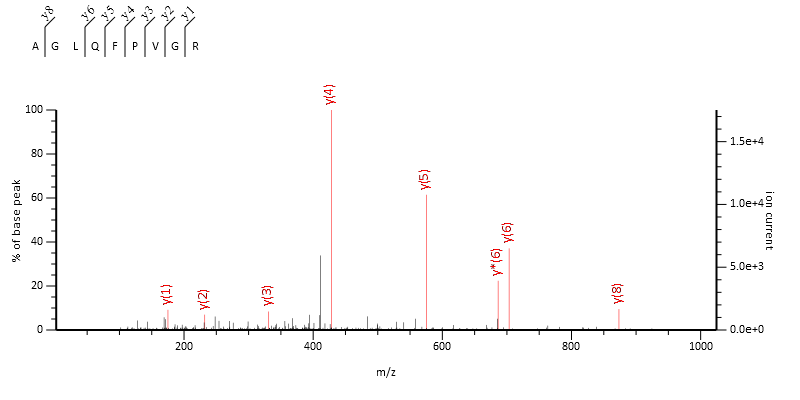 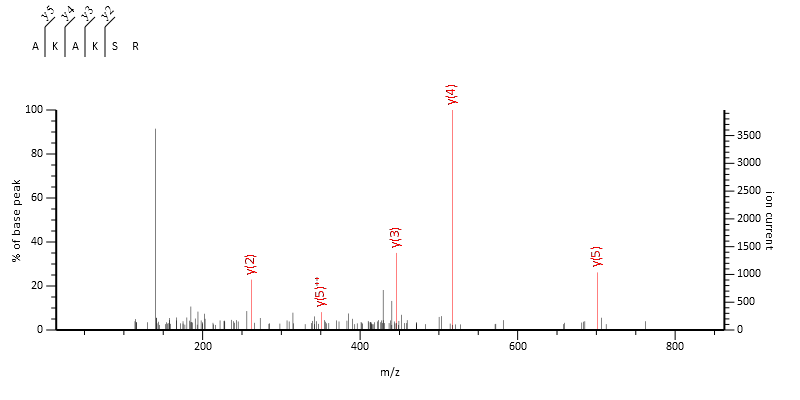 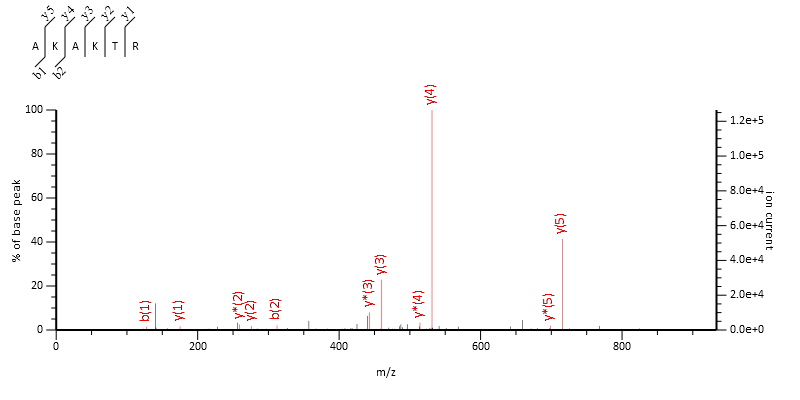 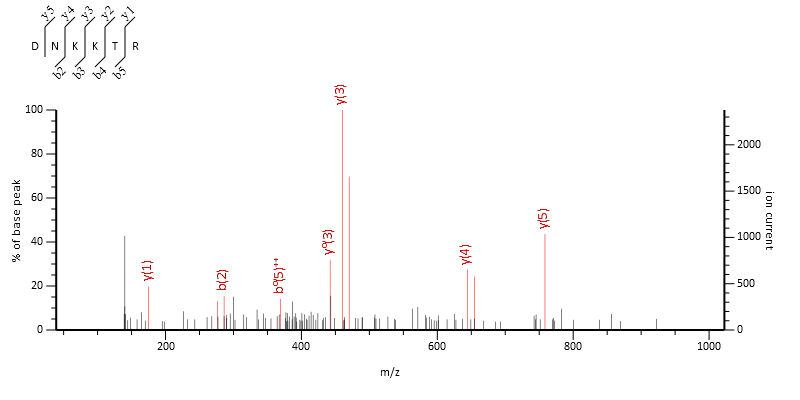 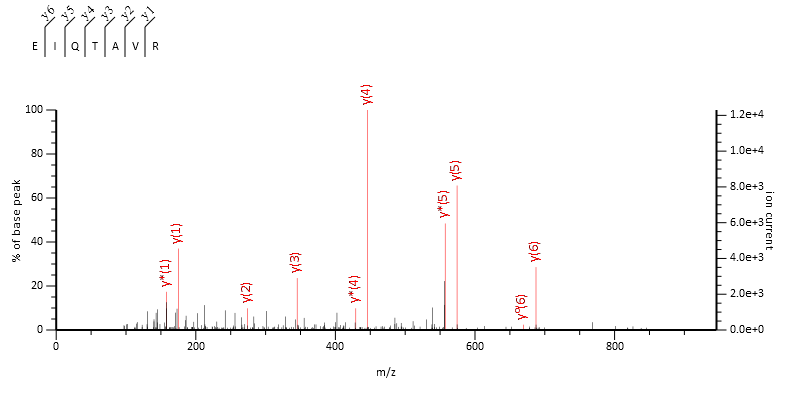 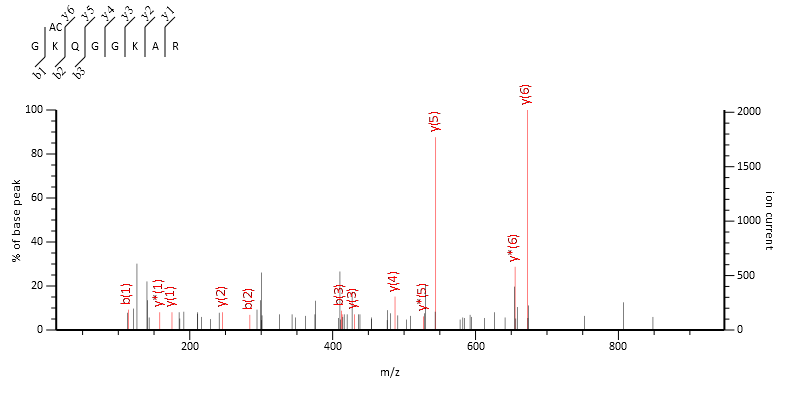 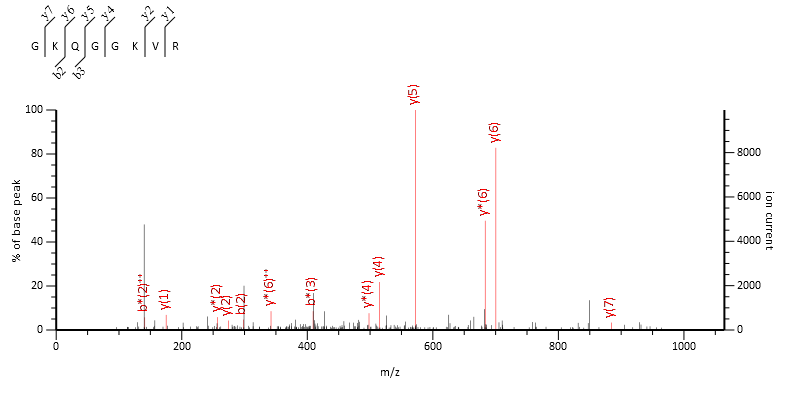 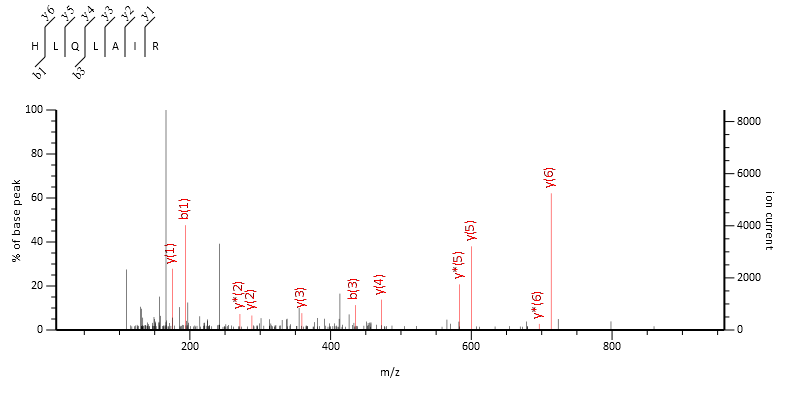 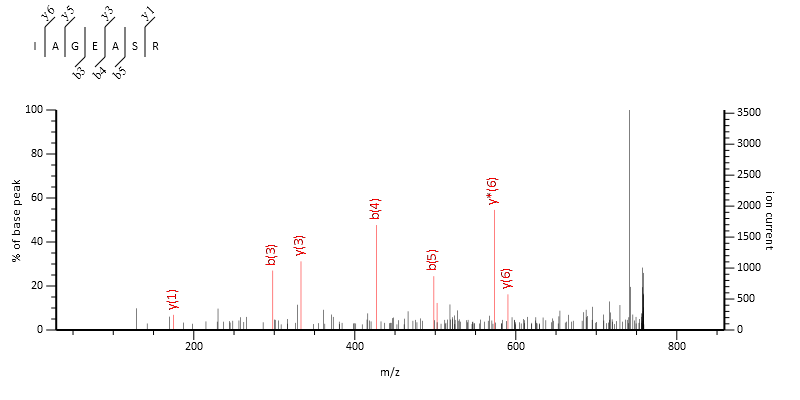 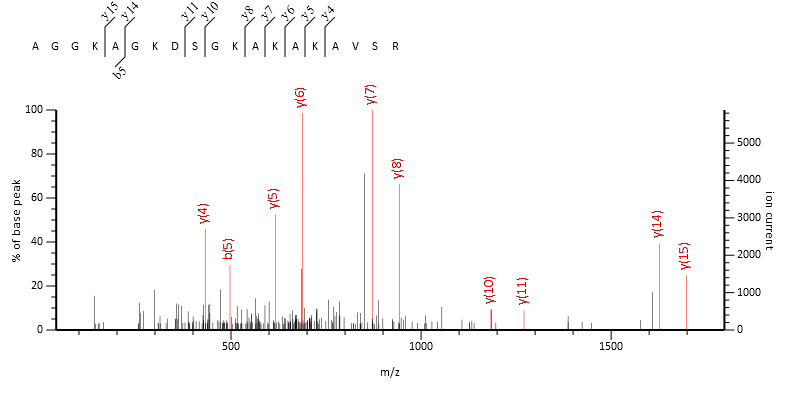 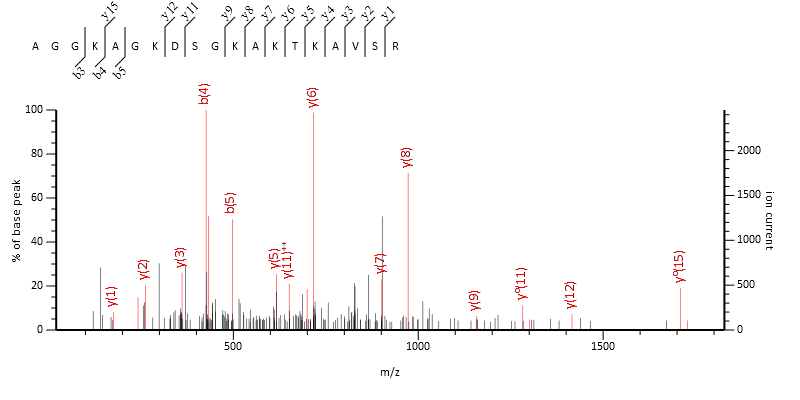 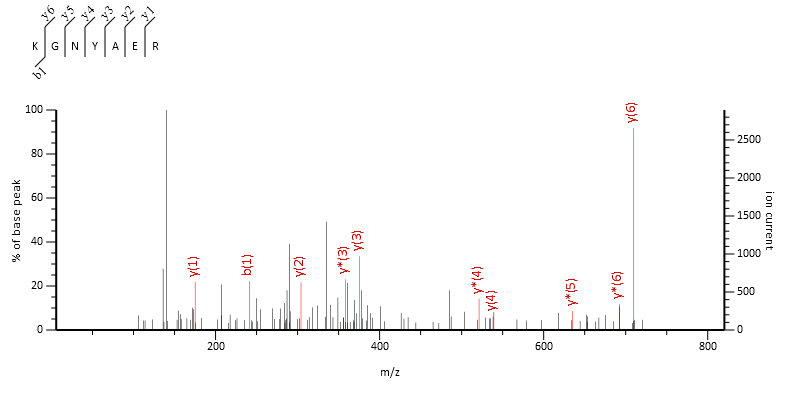 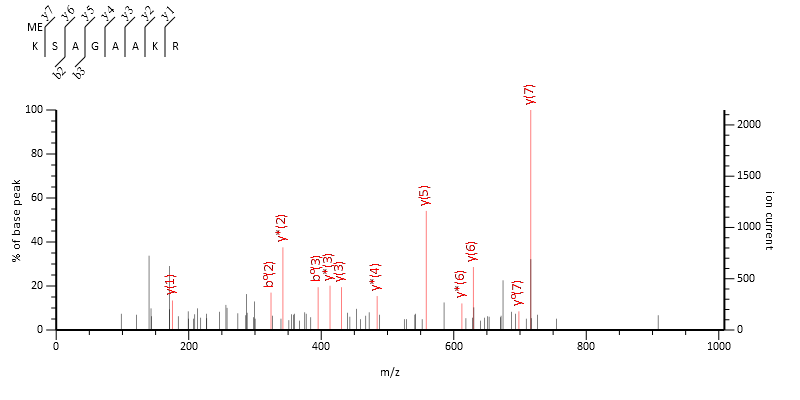 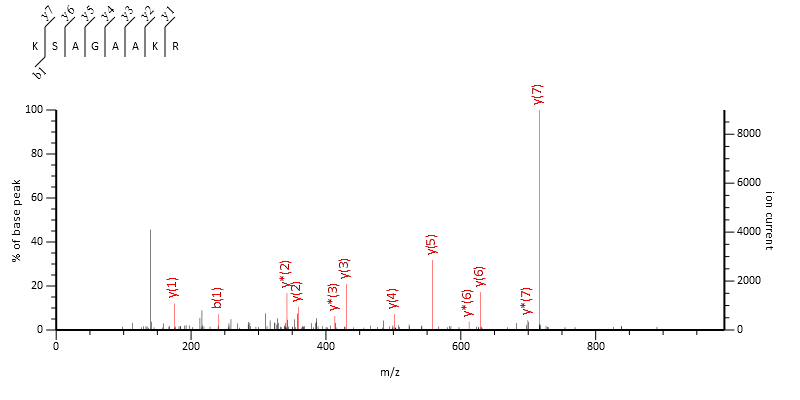 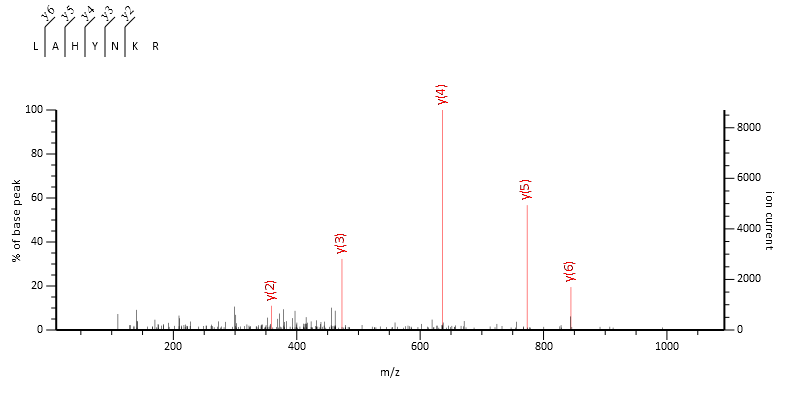 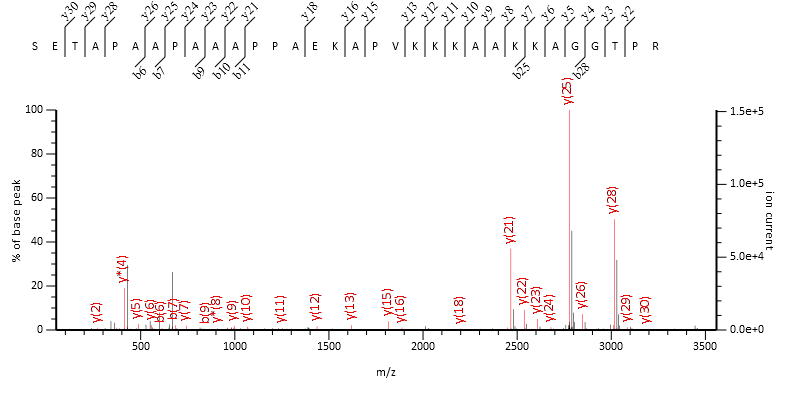 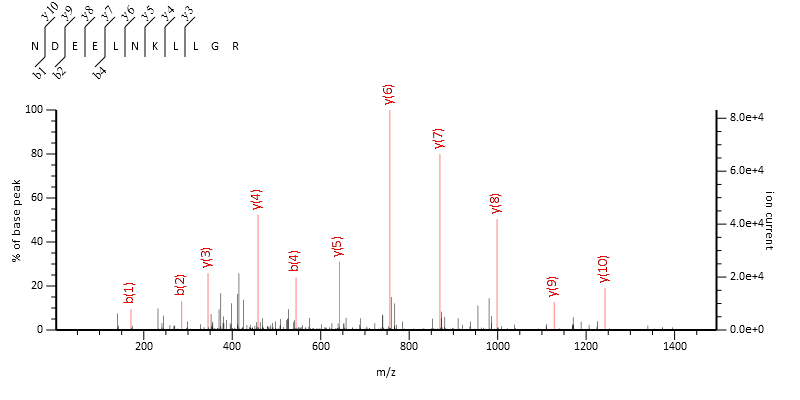 Histone H3.1/2 and H3.3 peptides 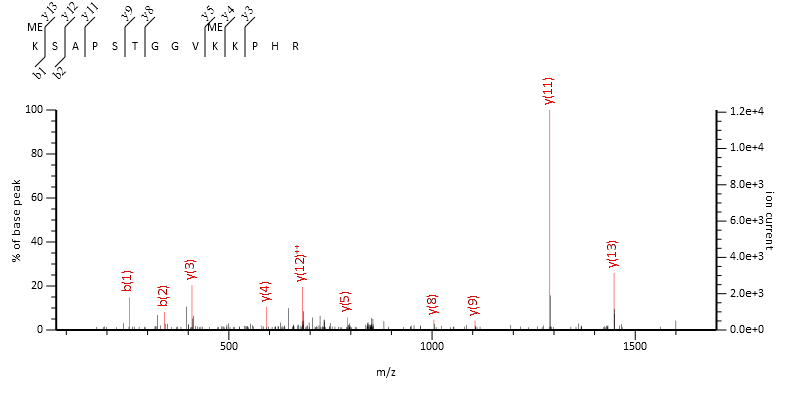 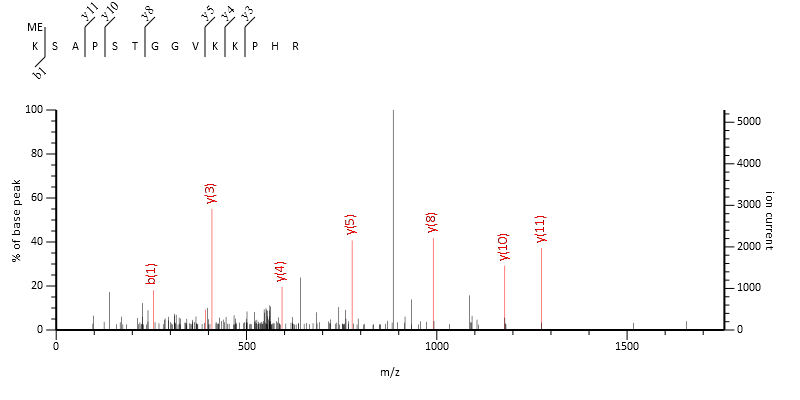 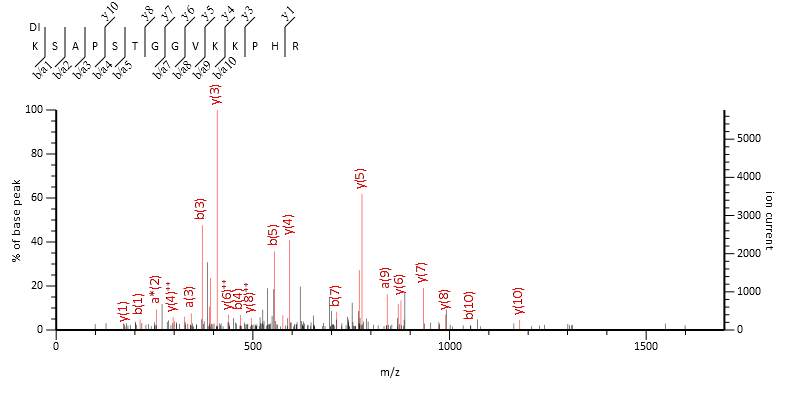 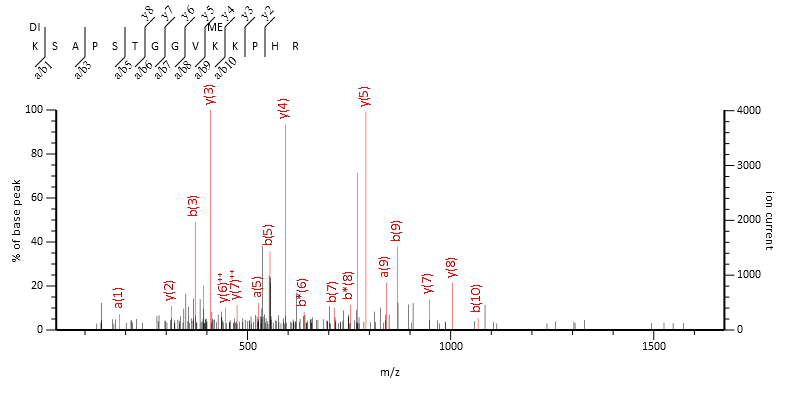 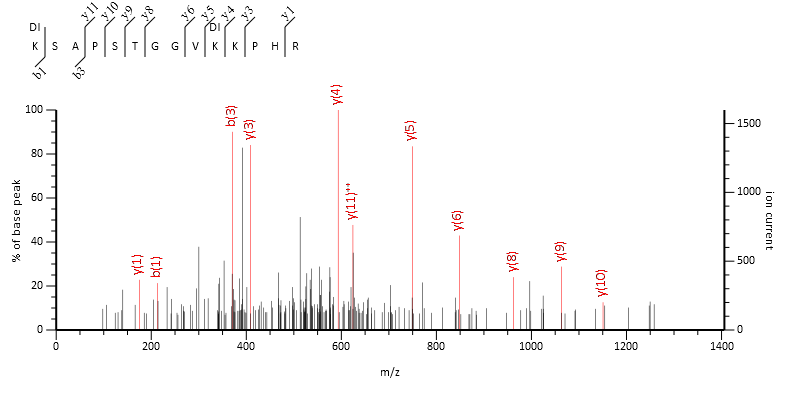 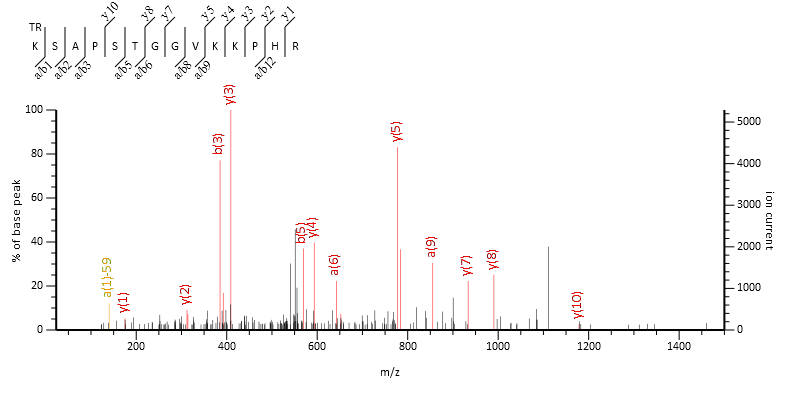 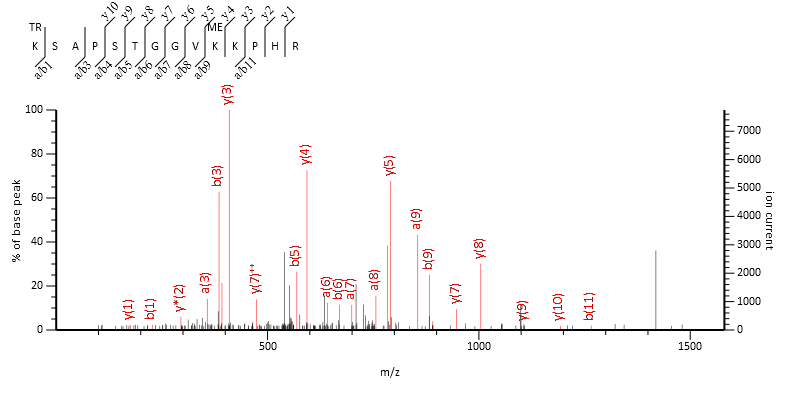 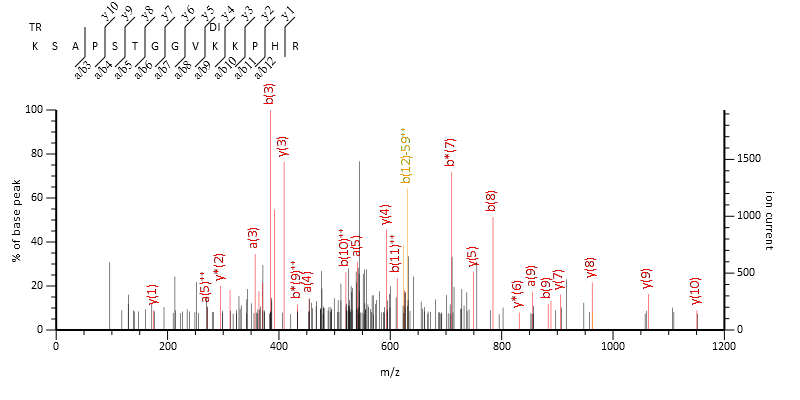 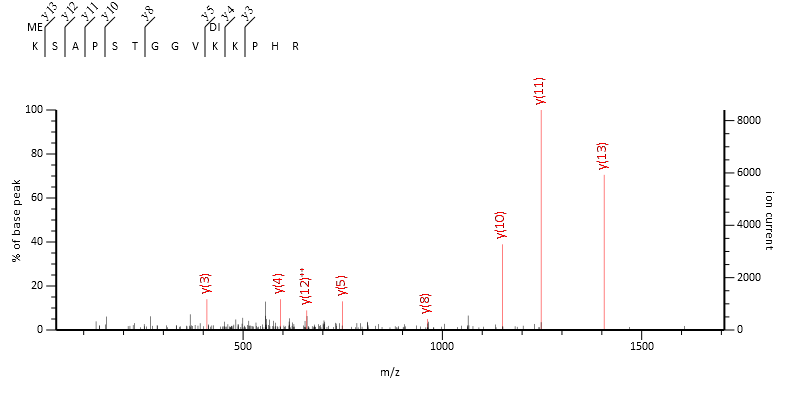 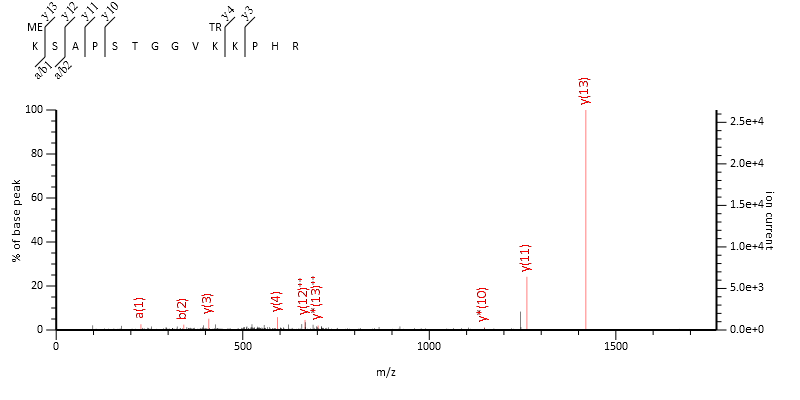 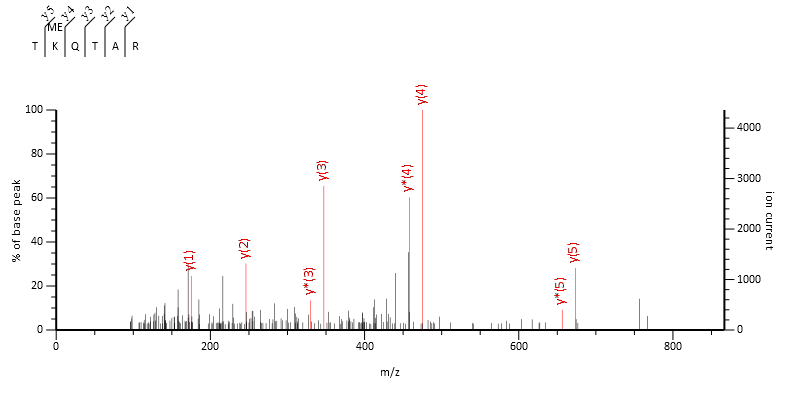 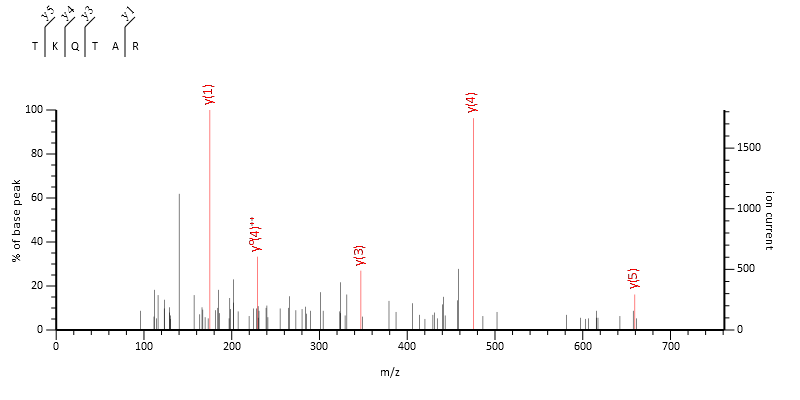 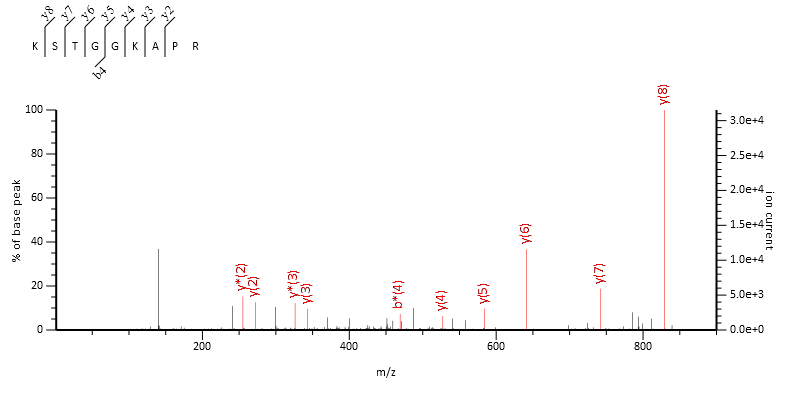 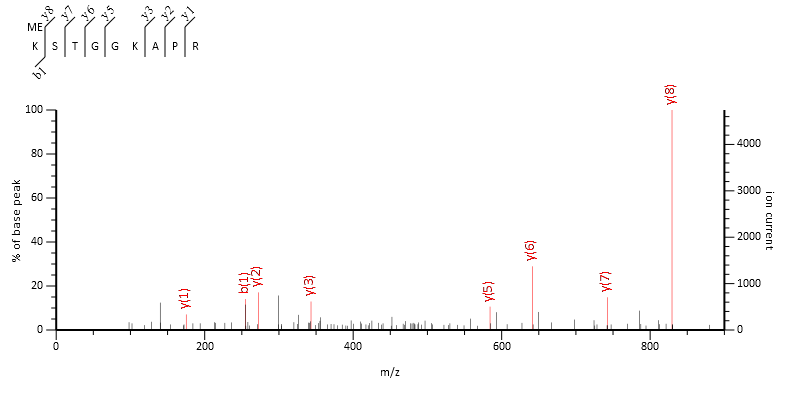 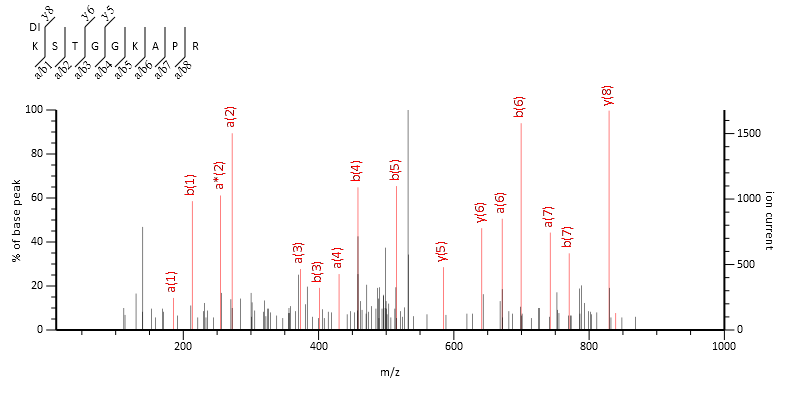 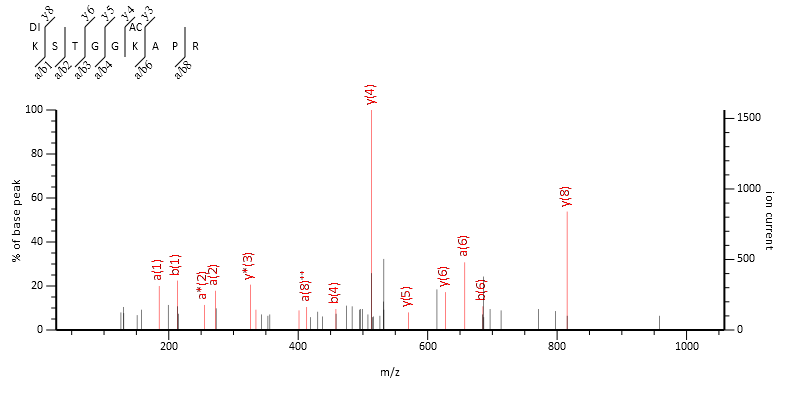 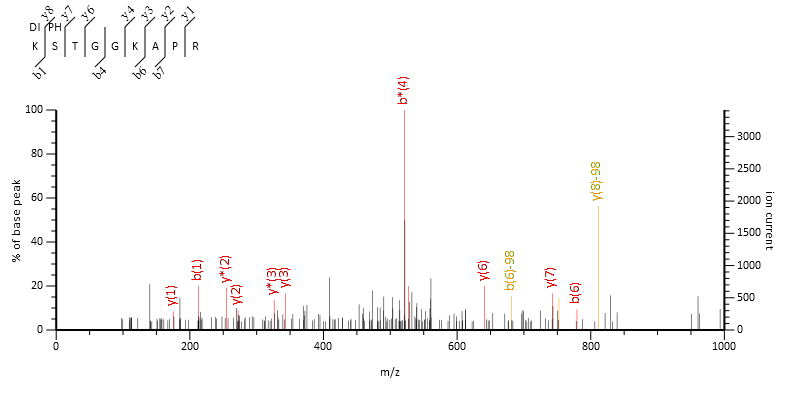 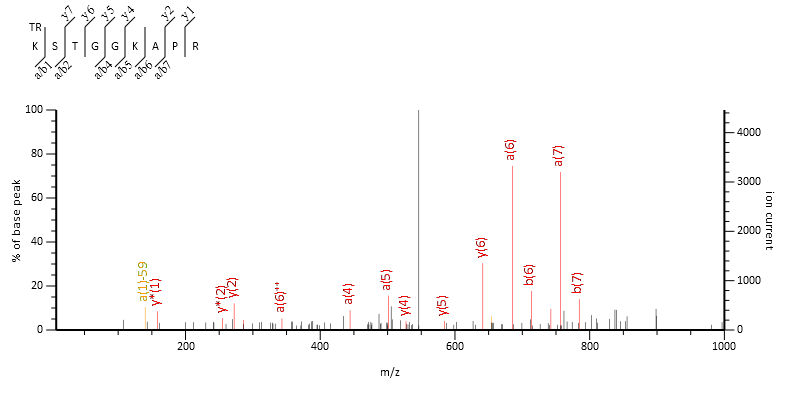 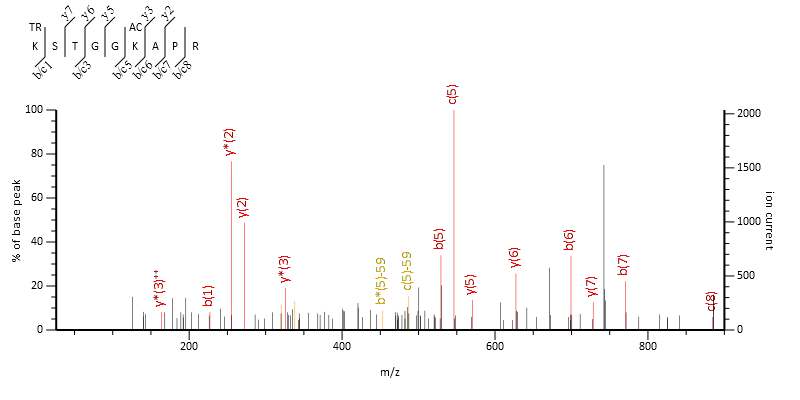 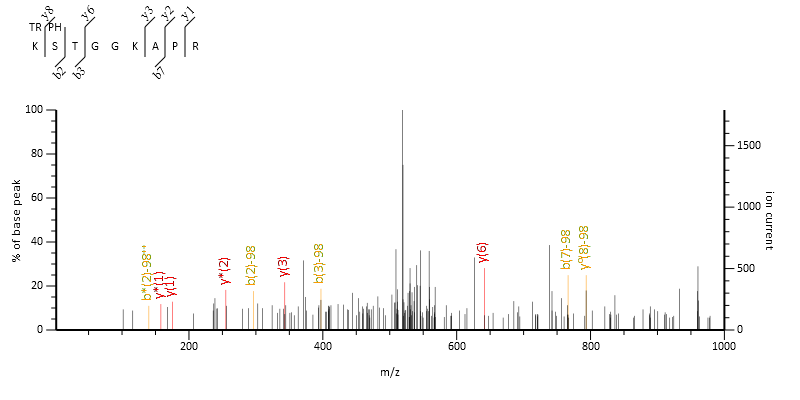 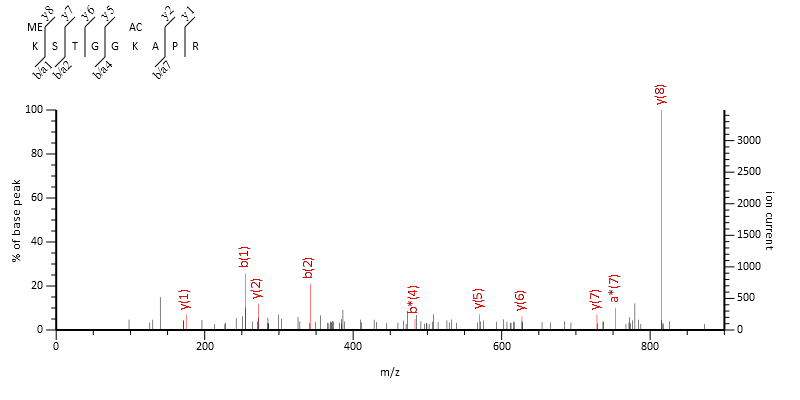 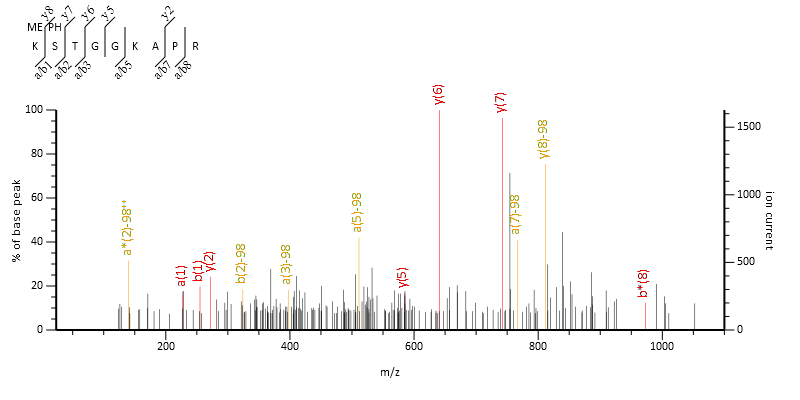 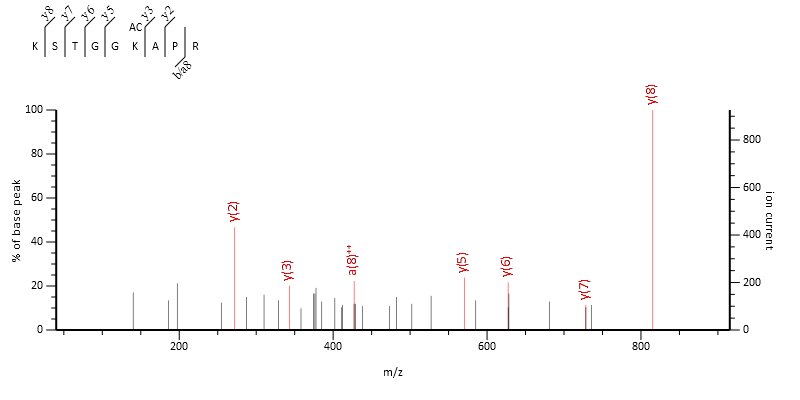 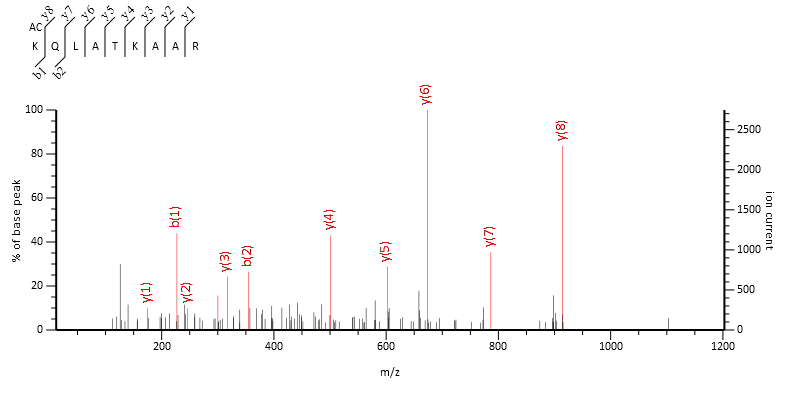 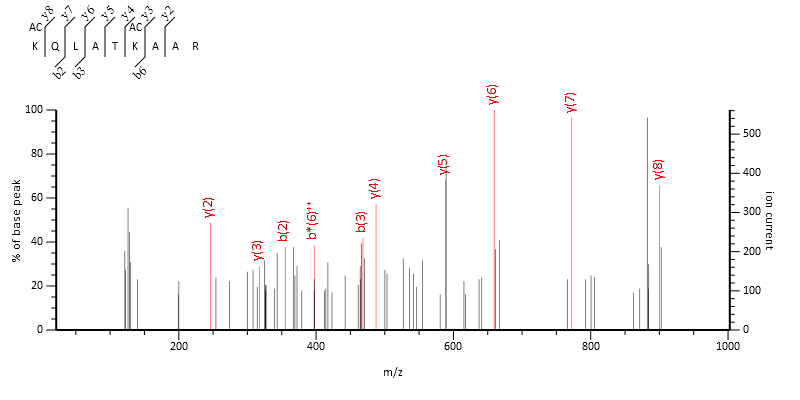 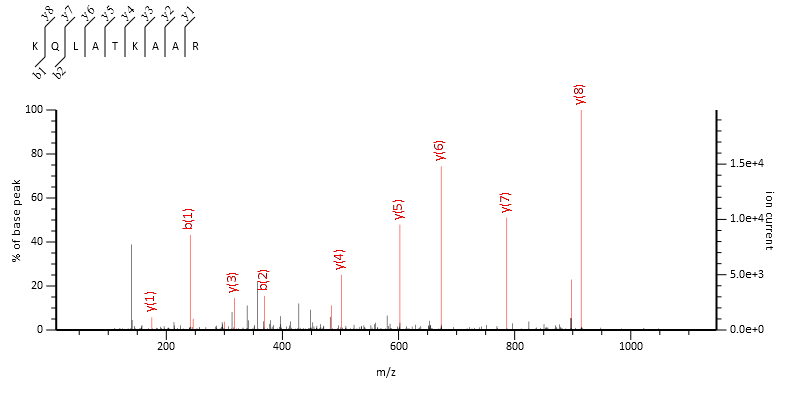 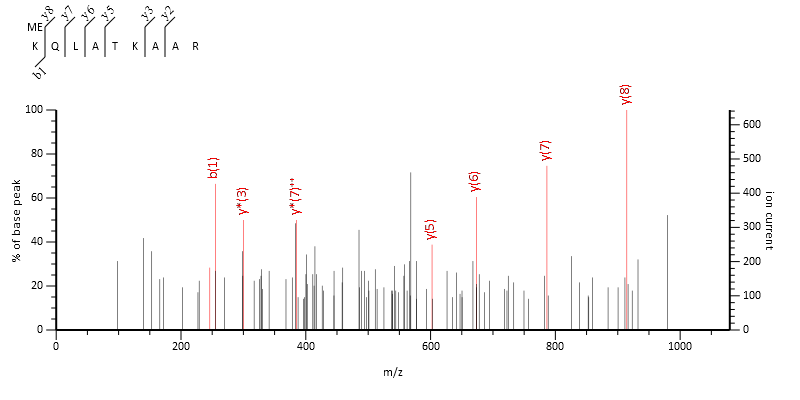 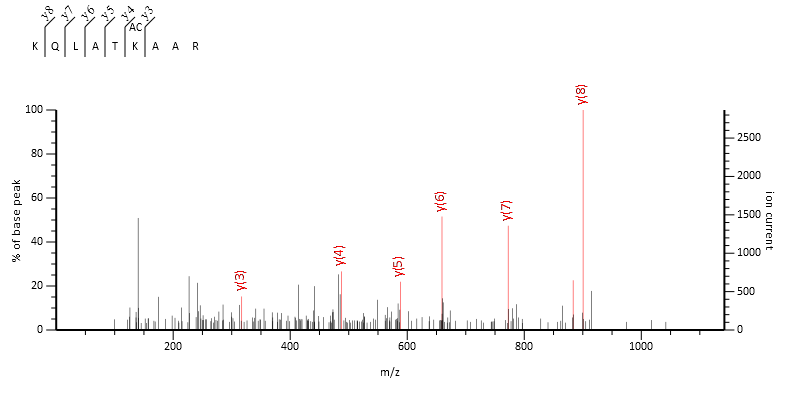 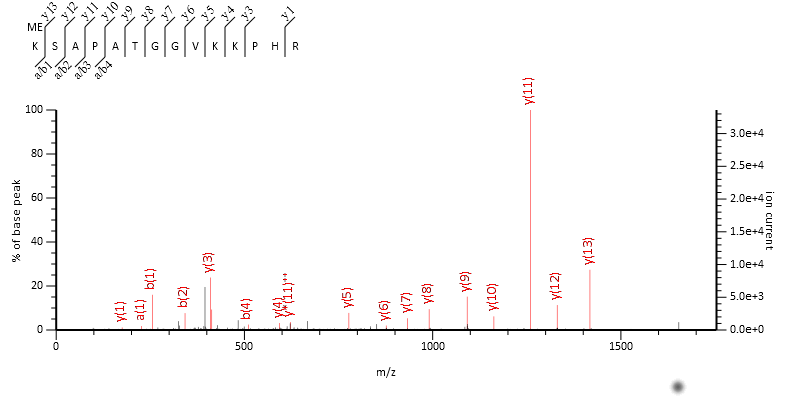 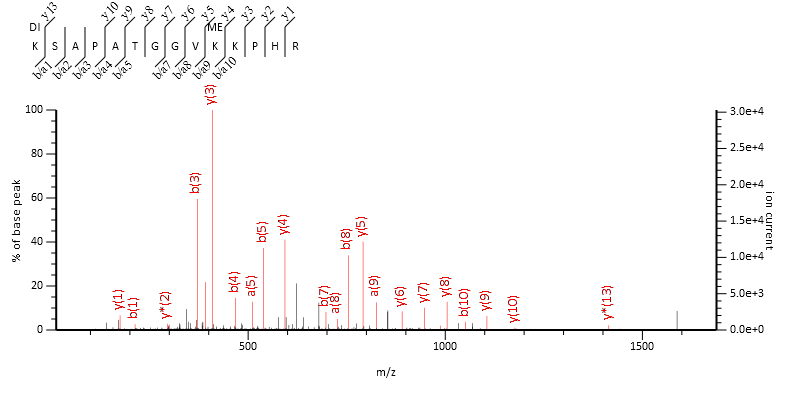 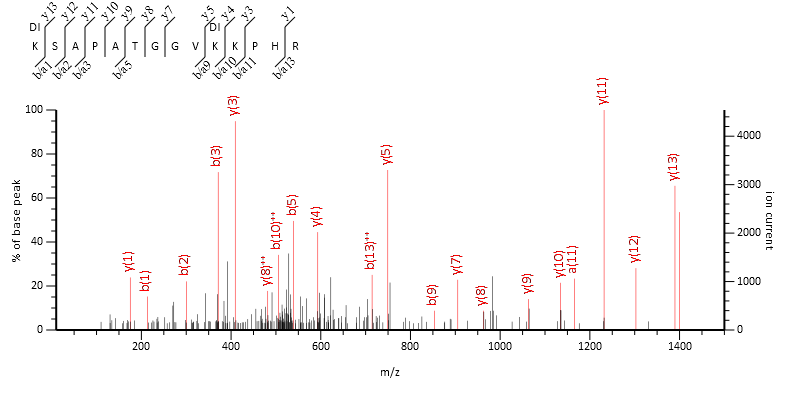 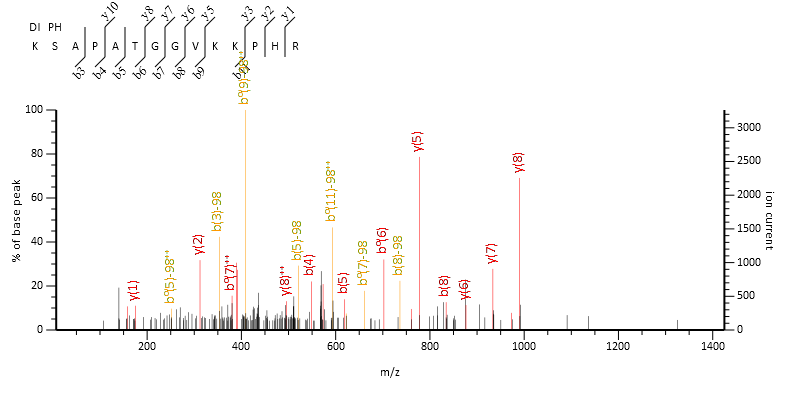 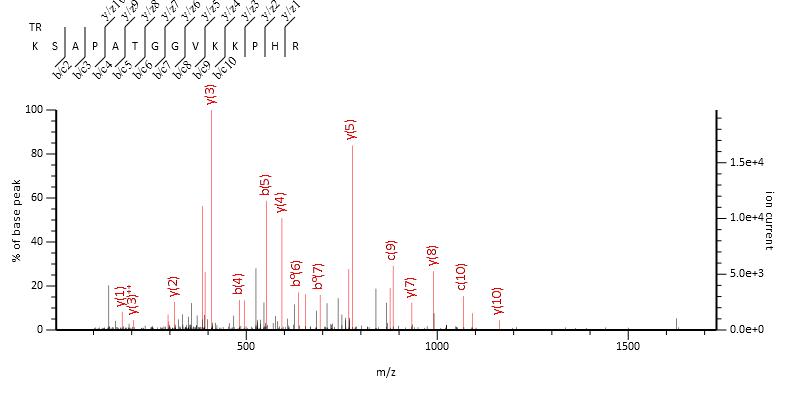 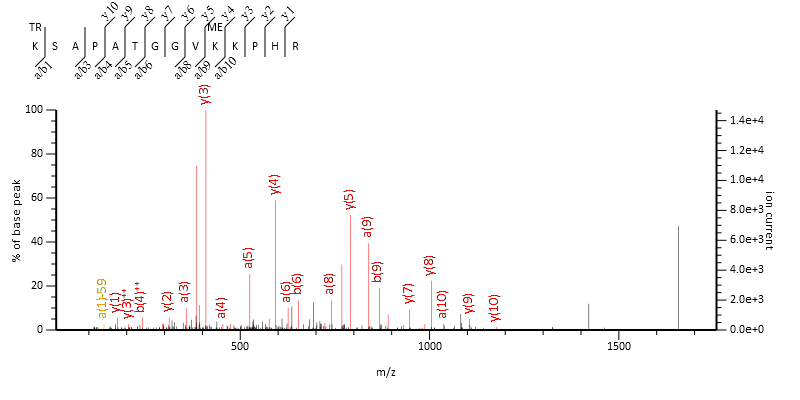 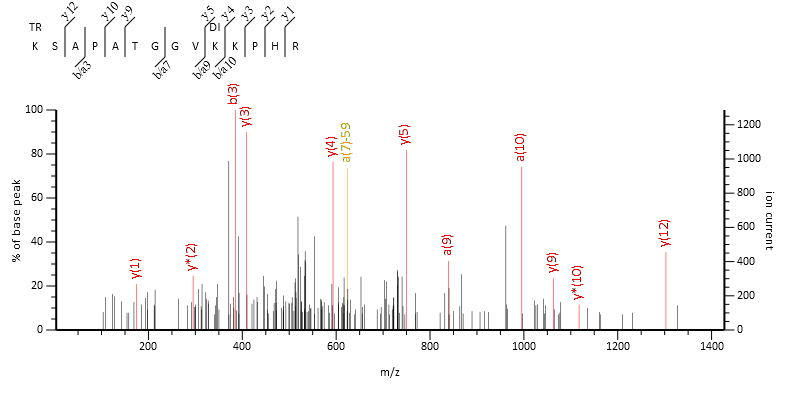 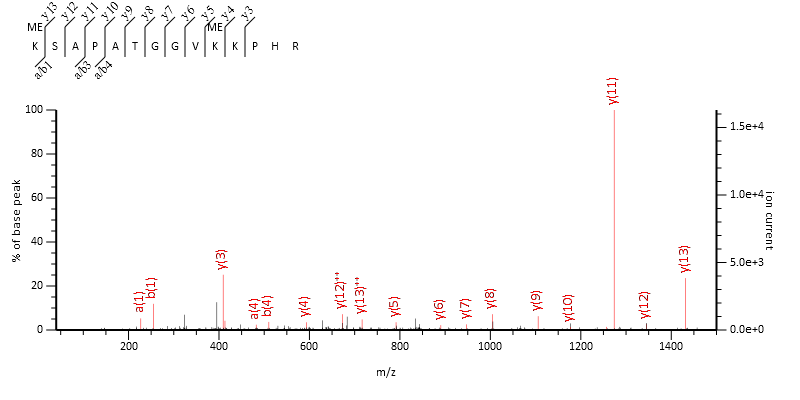 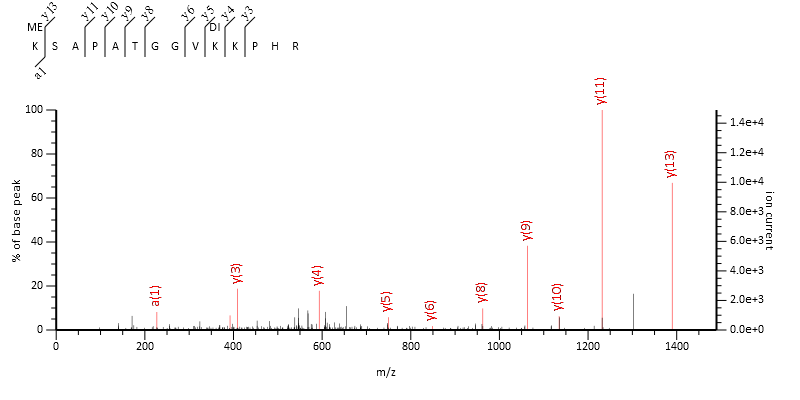 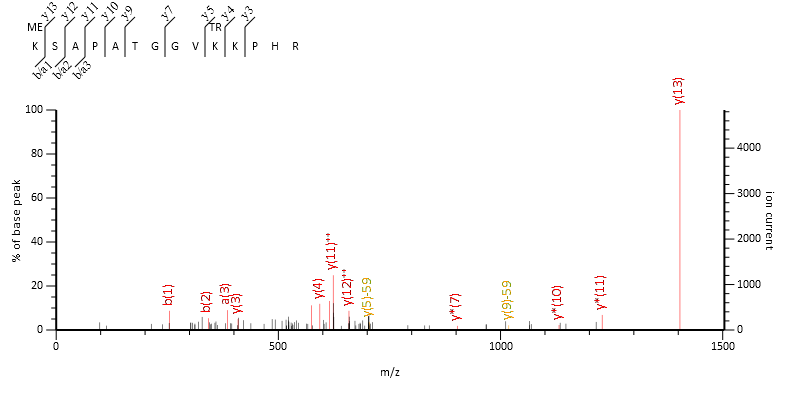 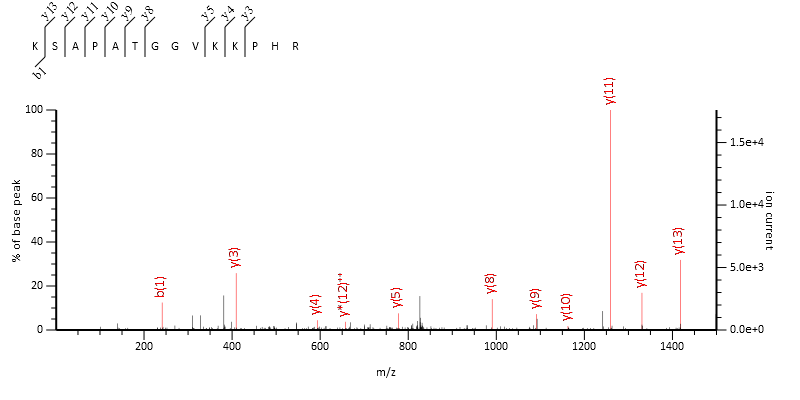 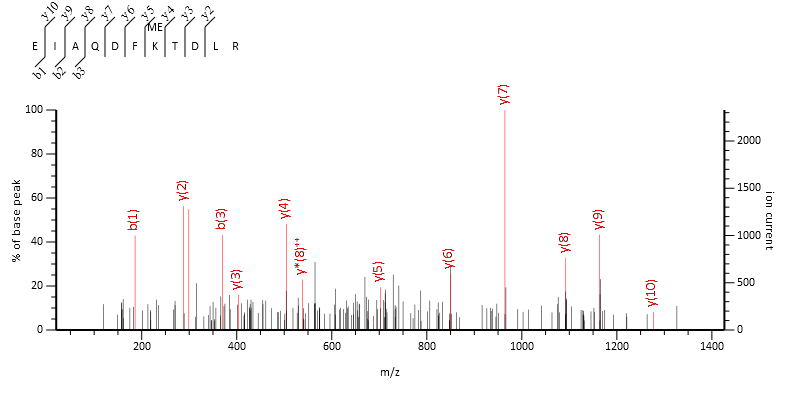 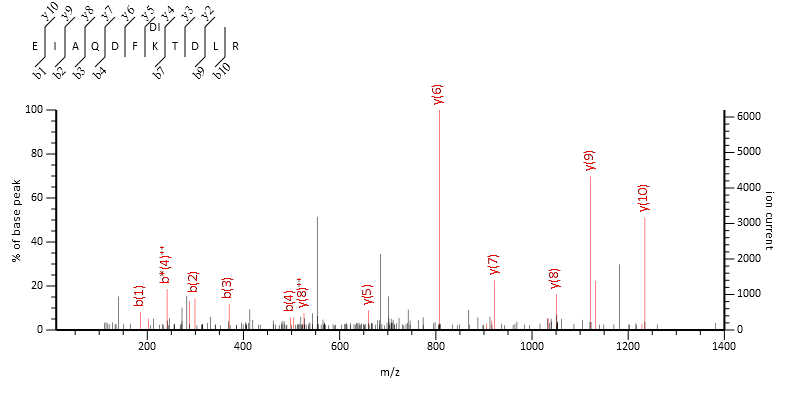 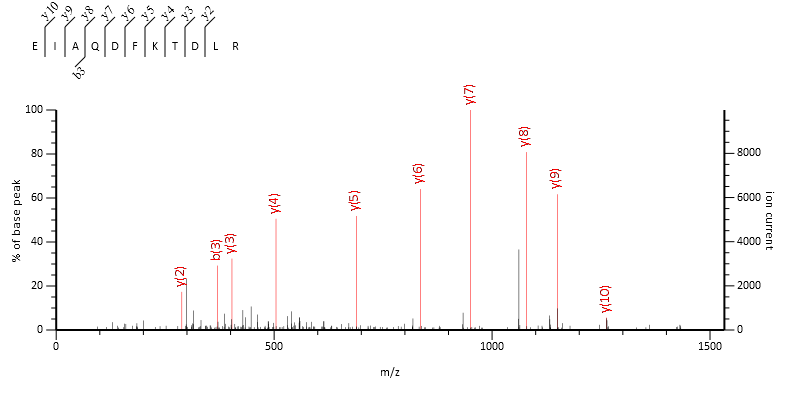 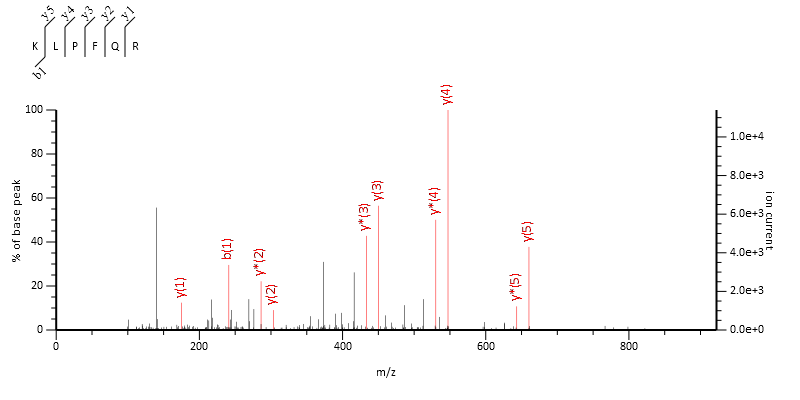 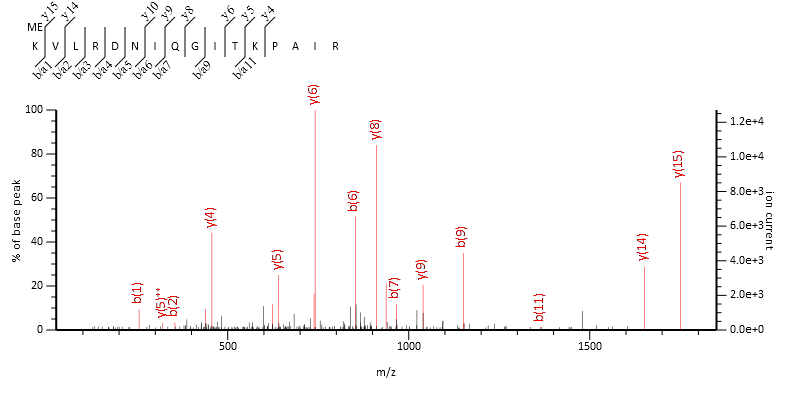 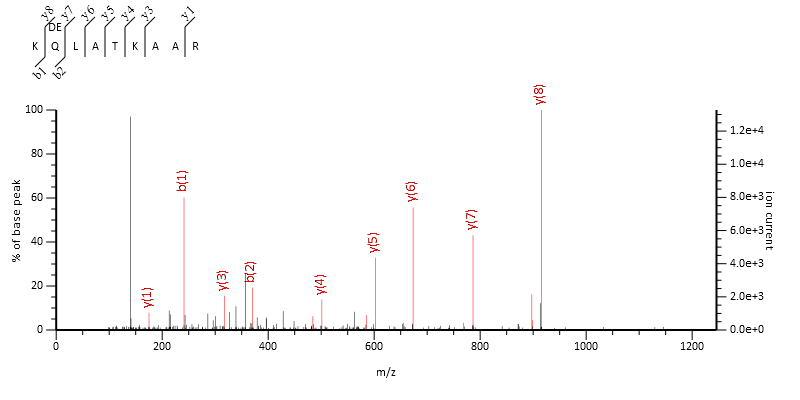 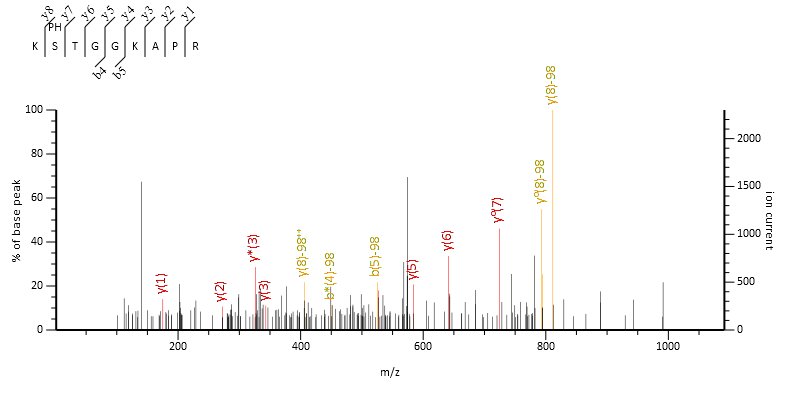 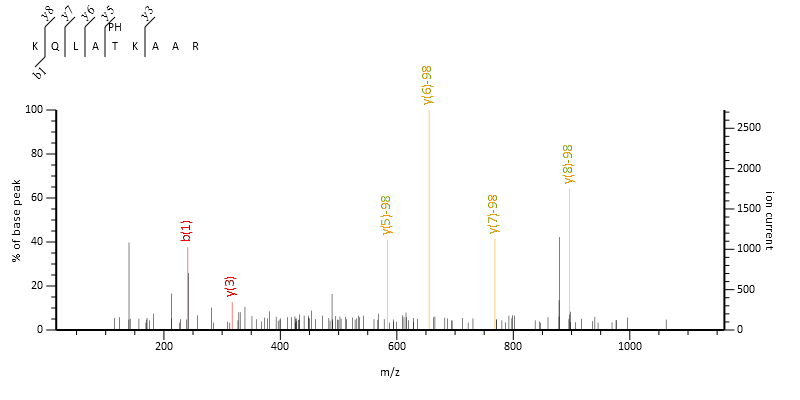 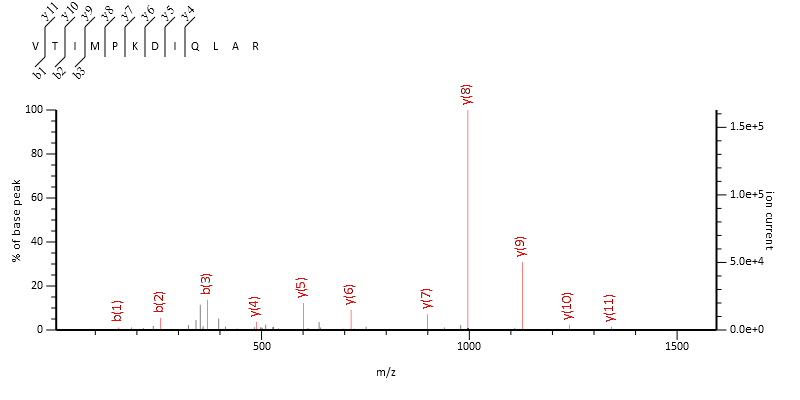 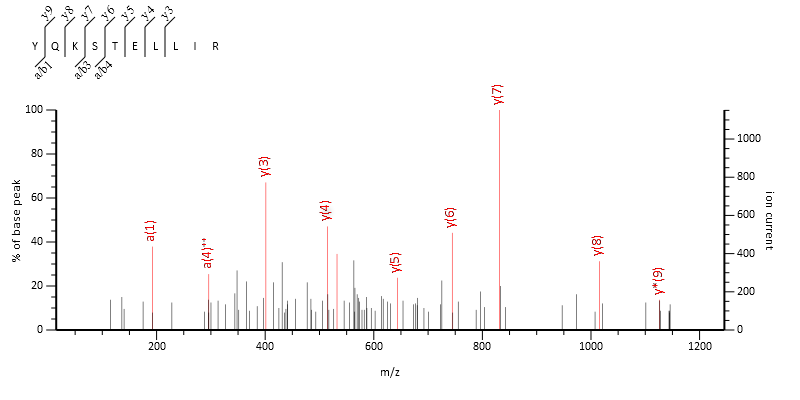 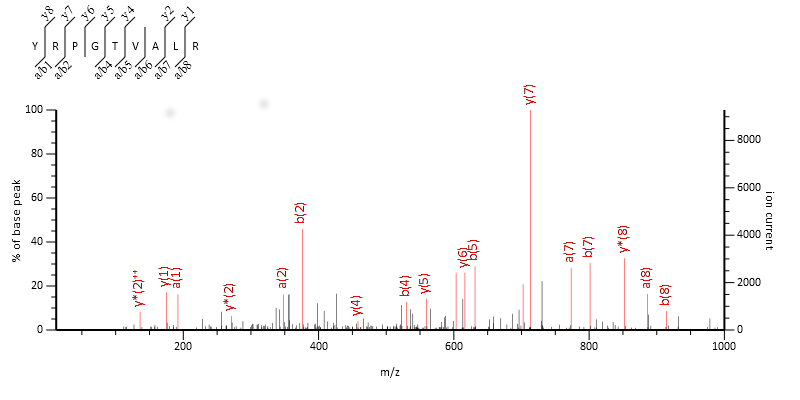 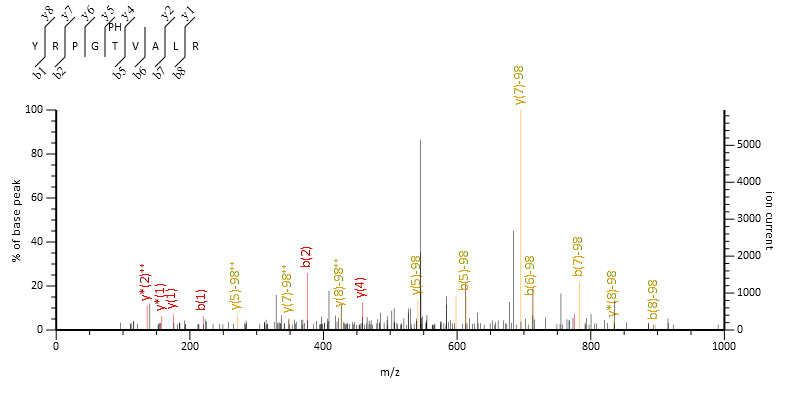 Histone H4 peptides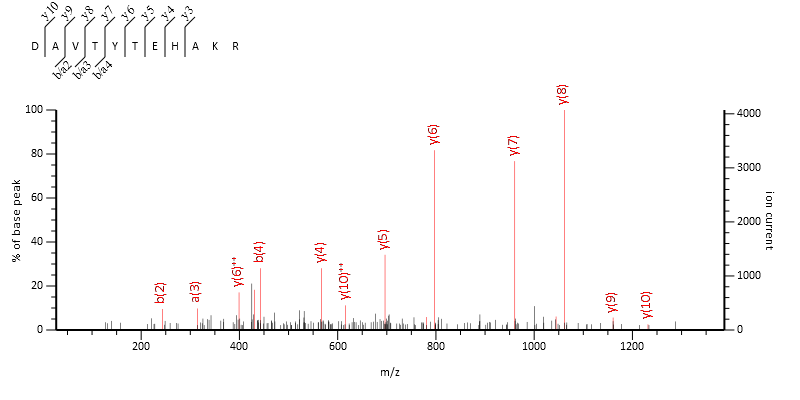 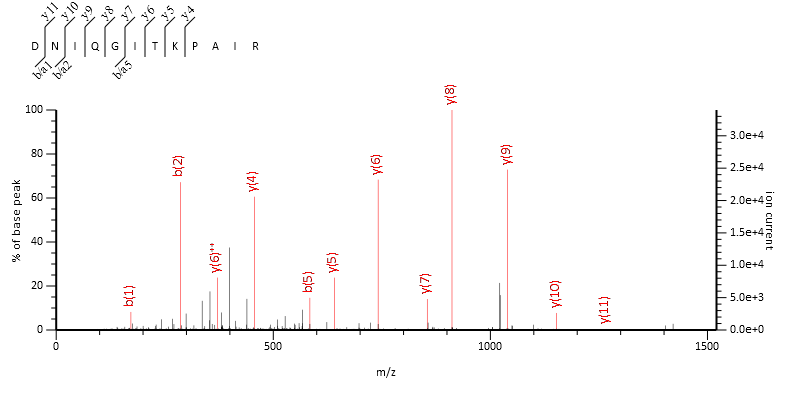 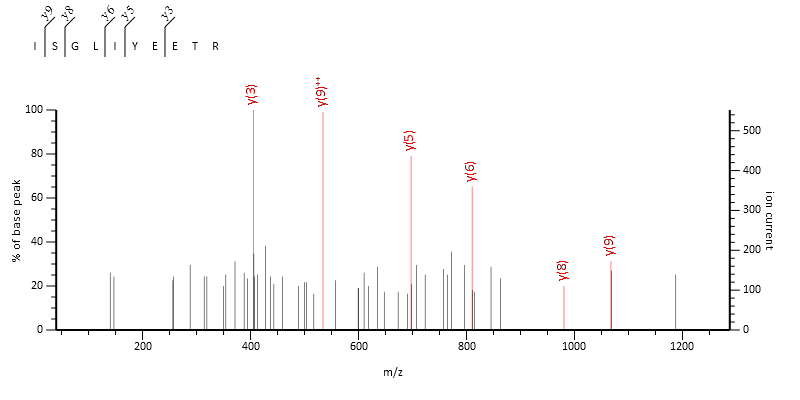 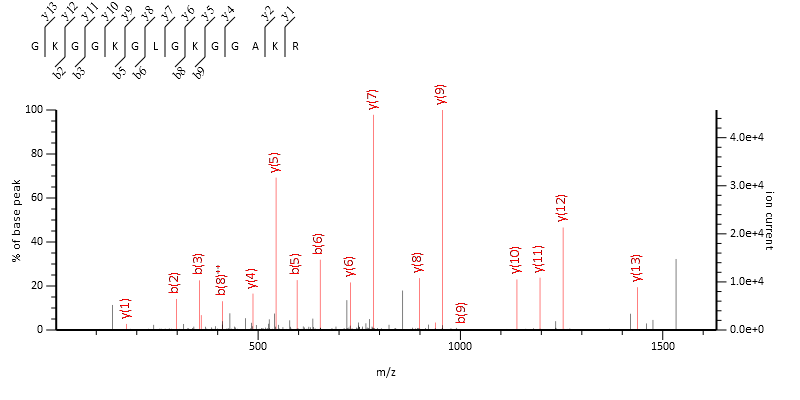 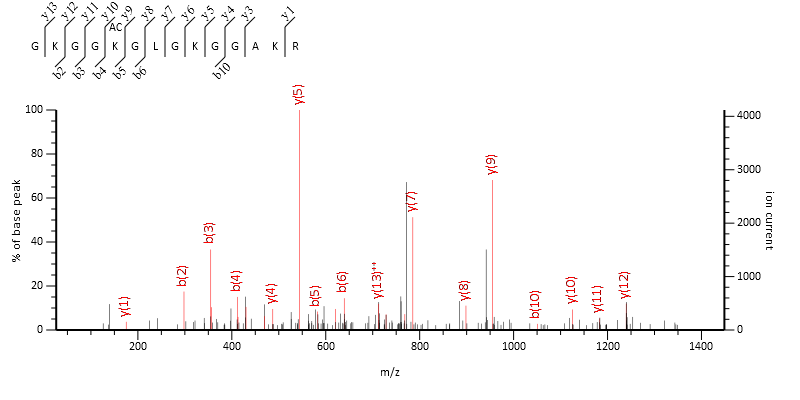 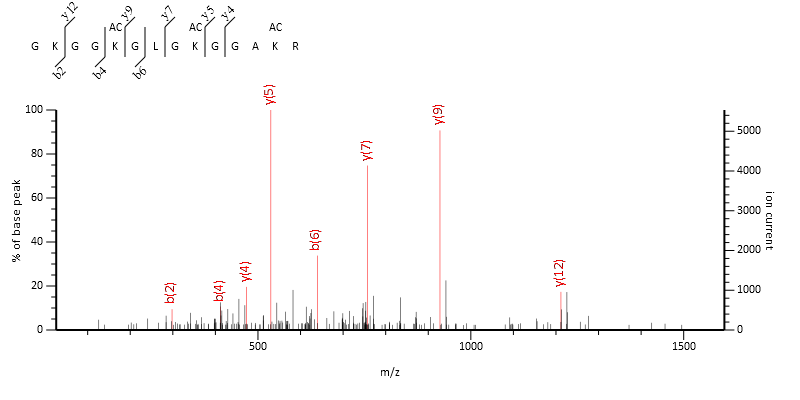 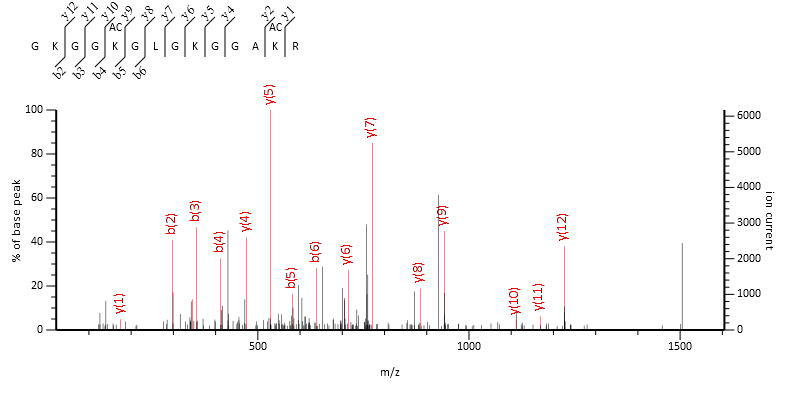 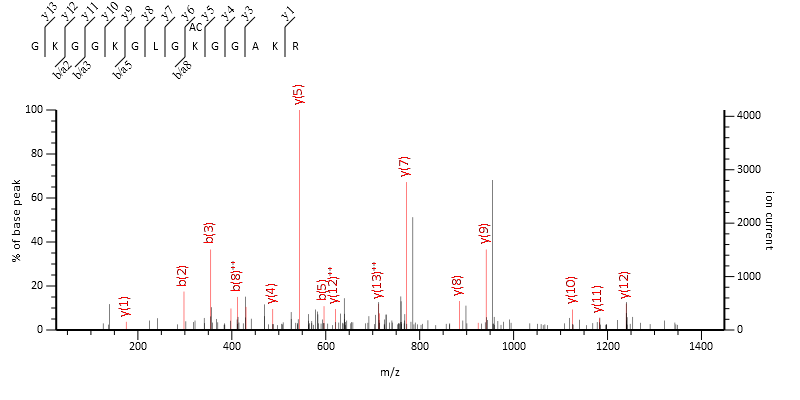 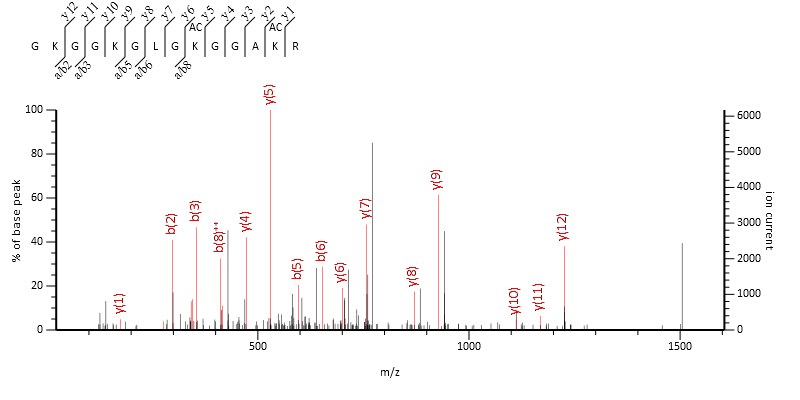 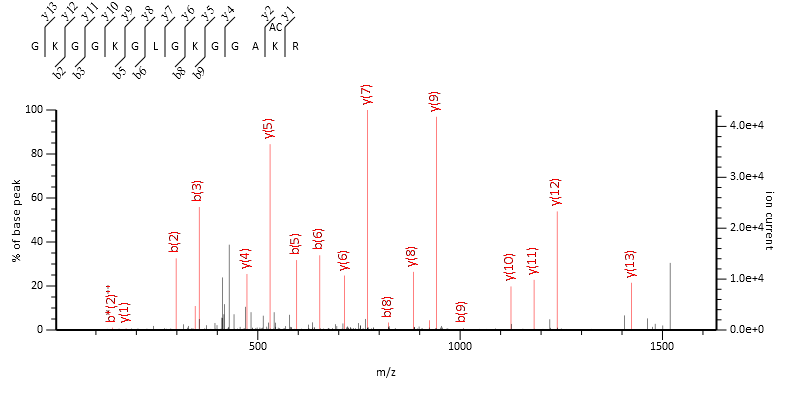 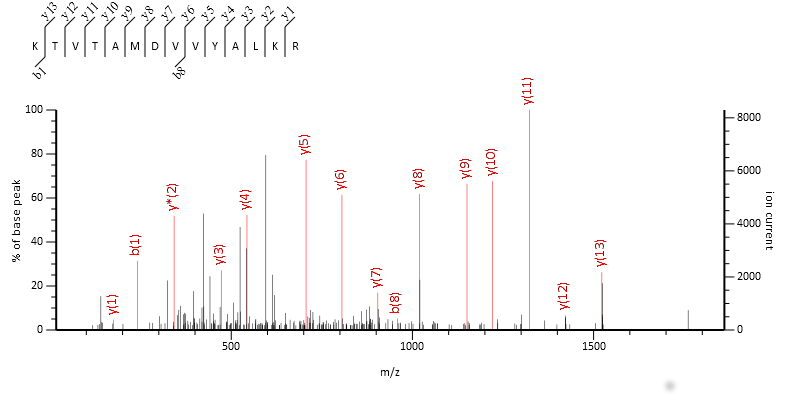 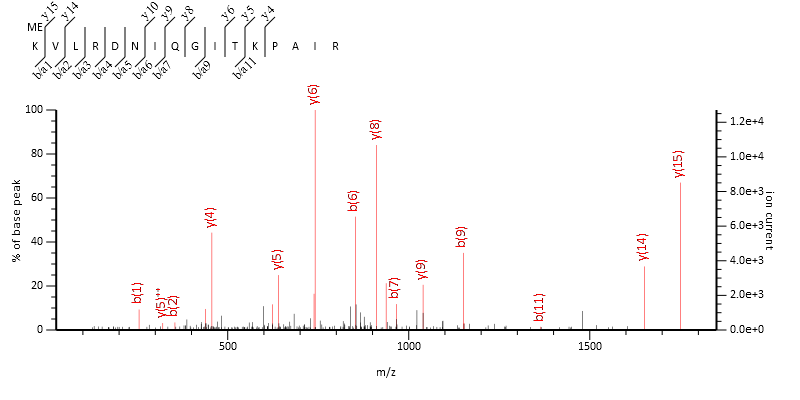 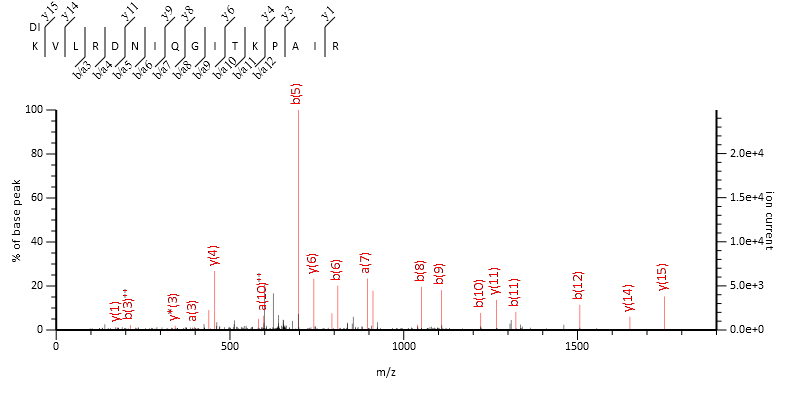 Inclusion and exclusion criteria for the septic patients and surgical controls in chapter 5Inclusion CriteriaAged 18 years and overInformed consent / assent from next of kin in septic participants lacking capacityFaecal peritonitis confirmed radiologically or surgically  for severe sepsis participants, post-operative abdominal surgery for control participantsSevere sepsis (septic participants), or post abdominal surgery but without sepsis (control participants) Exclusion CriteriaThose who have received, in the last six months, therapy that is likely to impair their immune function (e.g. radiotherapy, corticosteroids, chemotherapy or immunosuppressive therapy) except corticosteroids when used as a treatment for septic shock.Those with pre-existing health conditions causing immunodeficiency (e.g. HIV infection)Those who are pregnantParticipants who have a low B and T cell assay for any reasonThose who do not provide informed consent or in the case of septic participants those whose relatives or close friends do not provide assent or agree to participation.Macrophage Histone PTMs MASCOT H3, H4, H2A, H2B, H1The following section displays the MASCOT output for all found and manually verified histone PTMs for chapter 3 and 4.Histone peptides from H2A, H2B and H1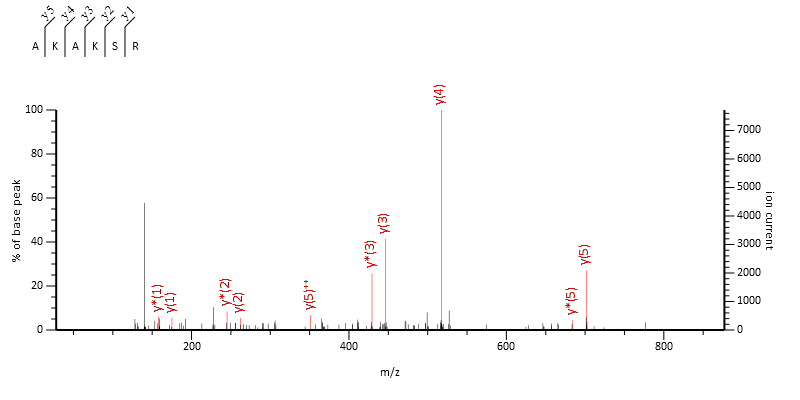 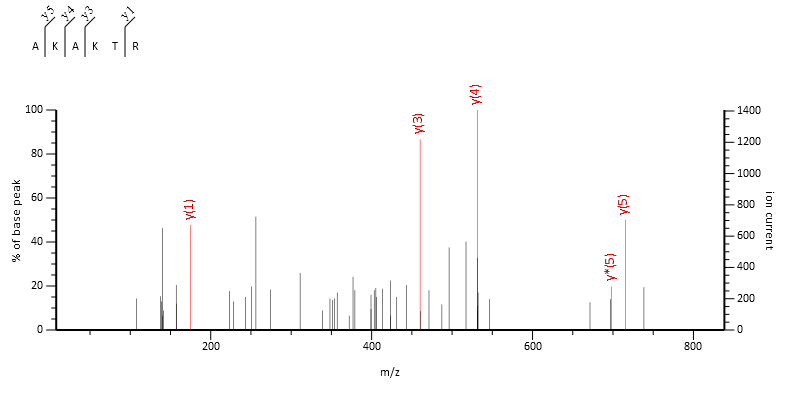 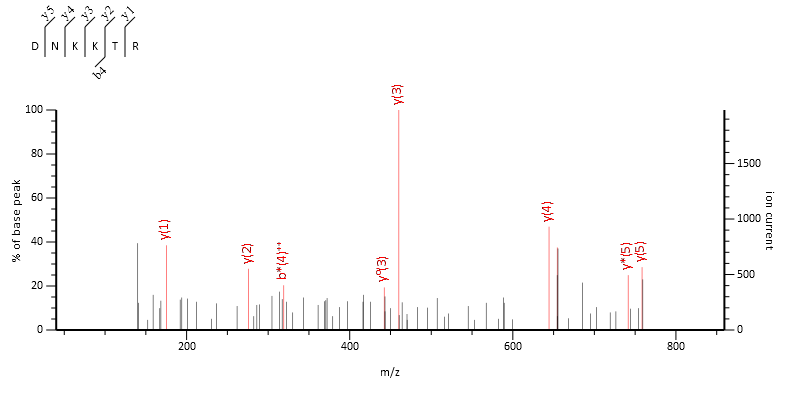 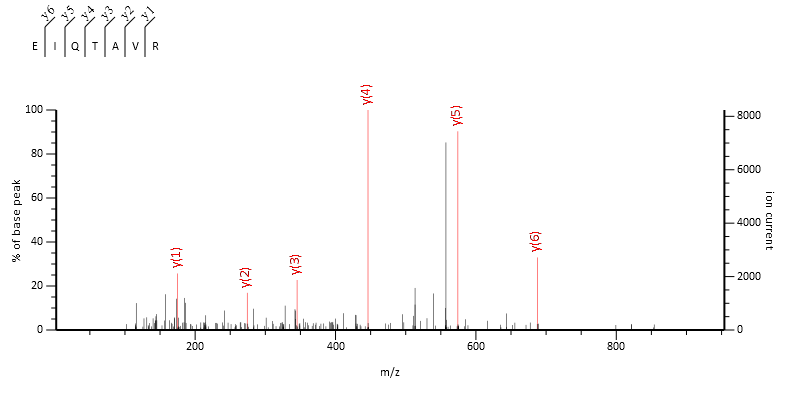 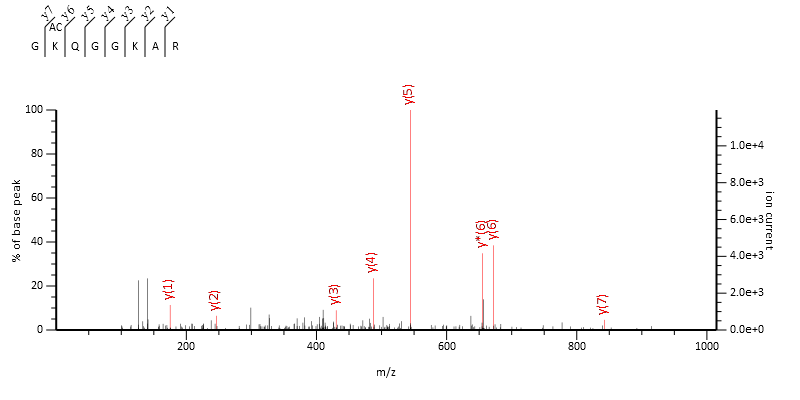 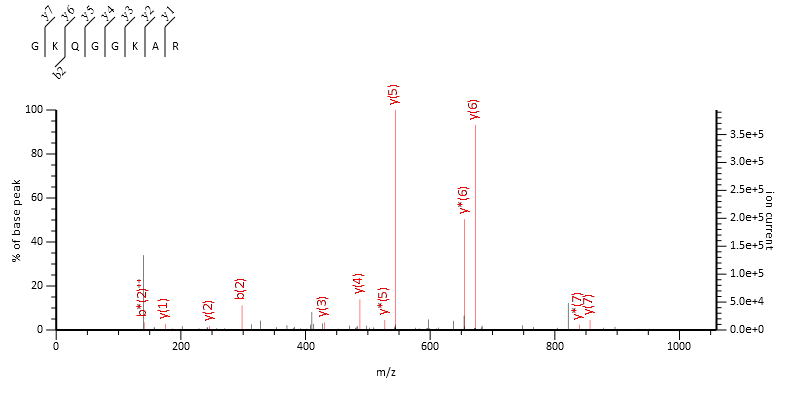 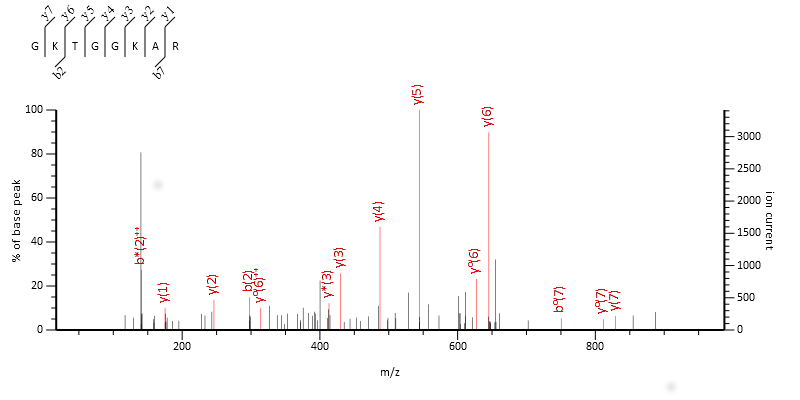 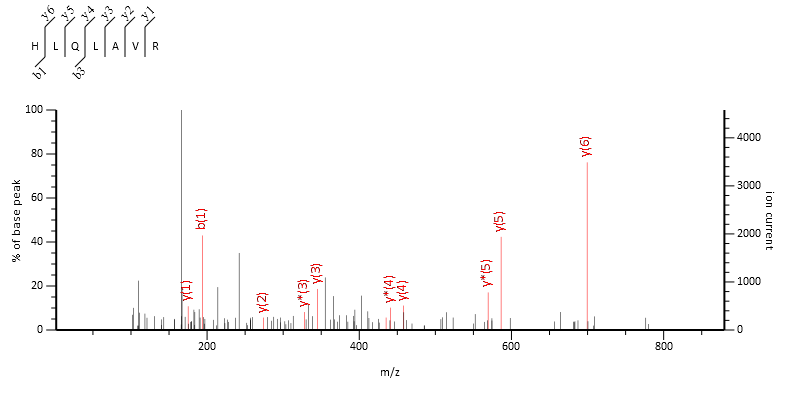 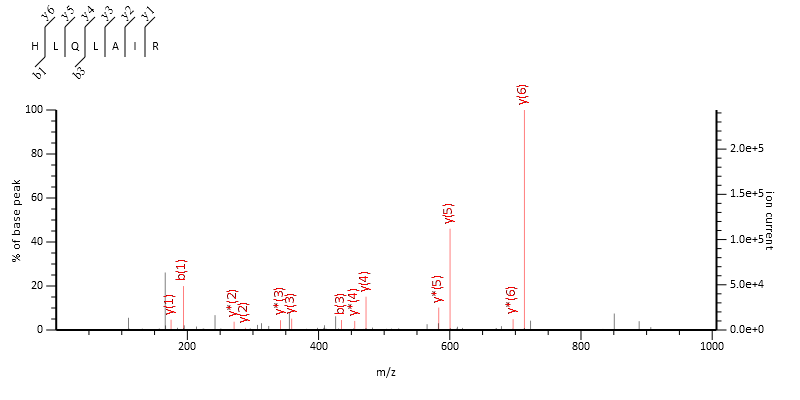 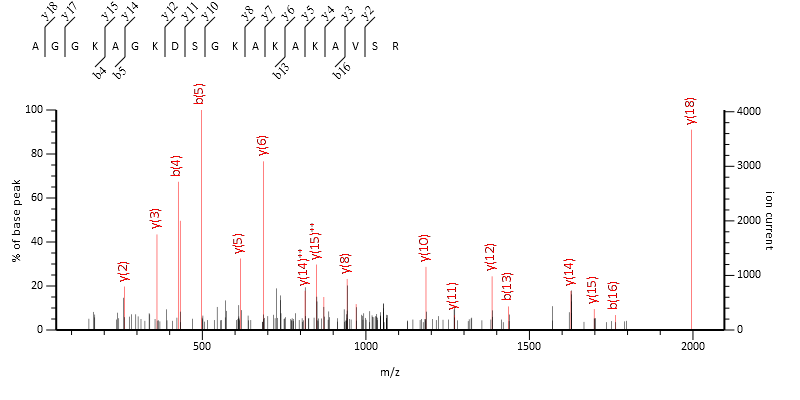 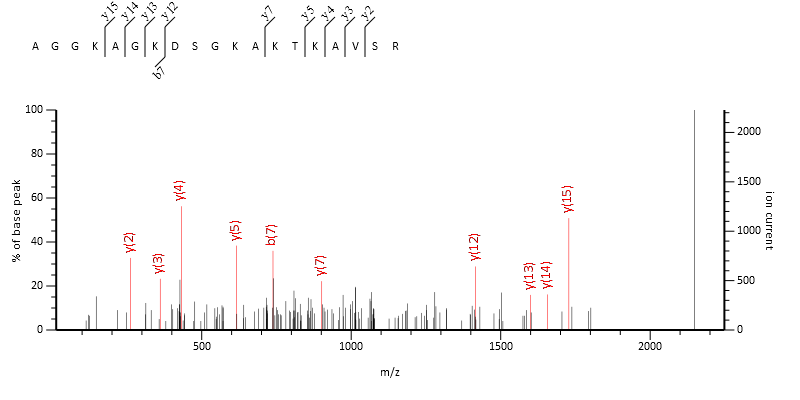 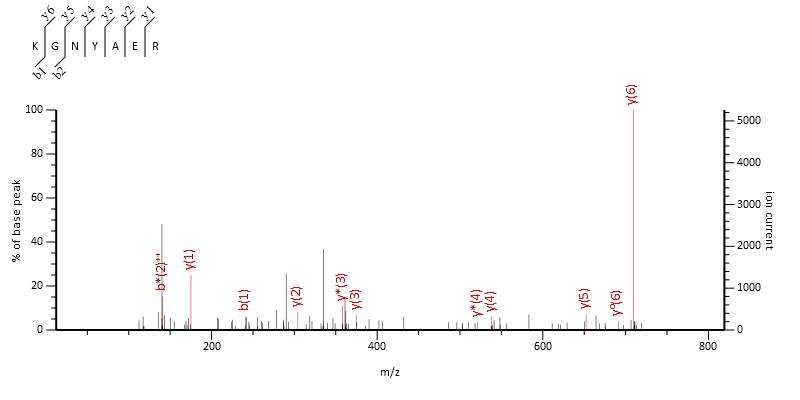 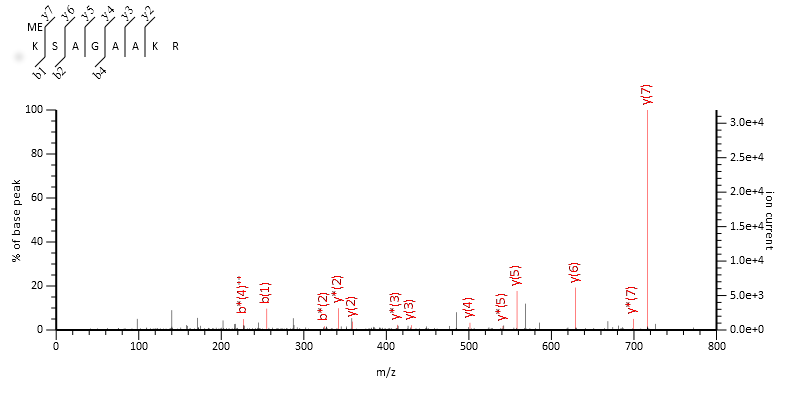 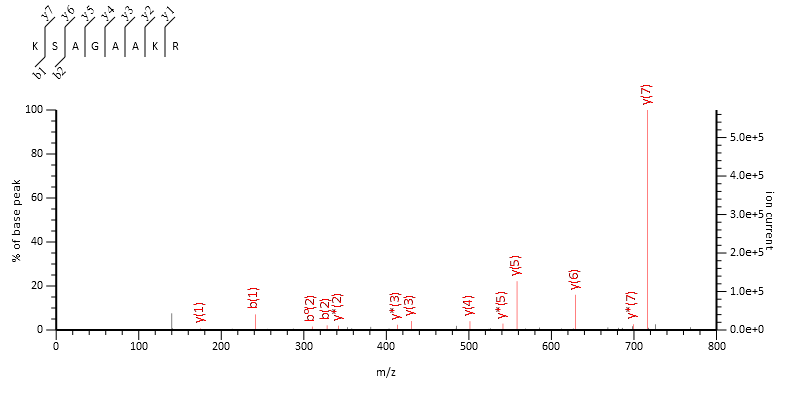 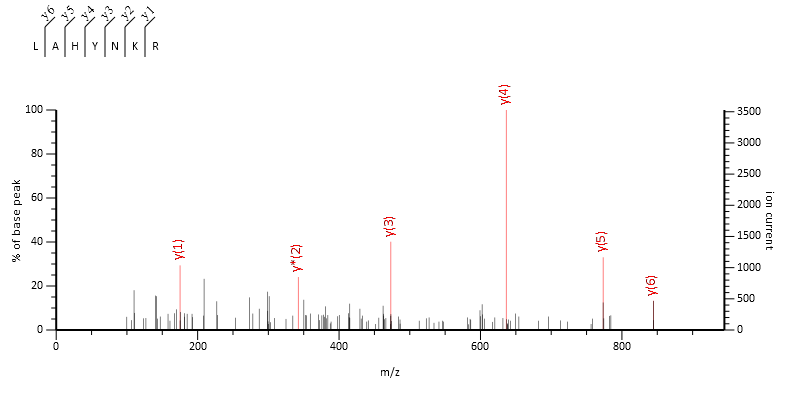 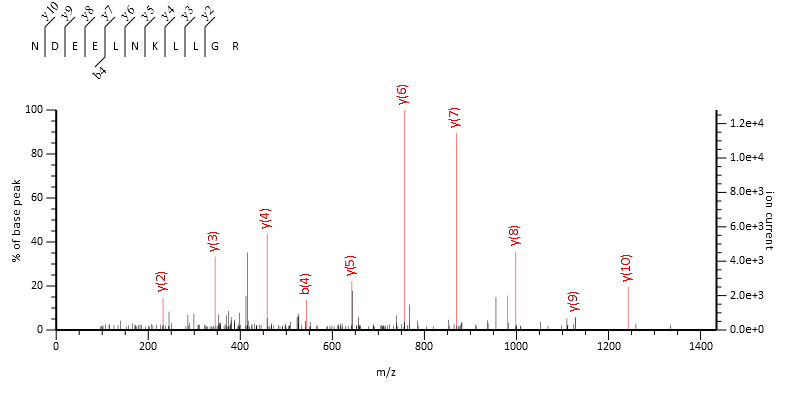 Histone peptides from histone H3.1/2 and H3.3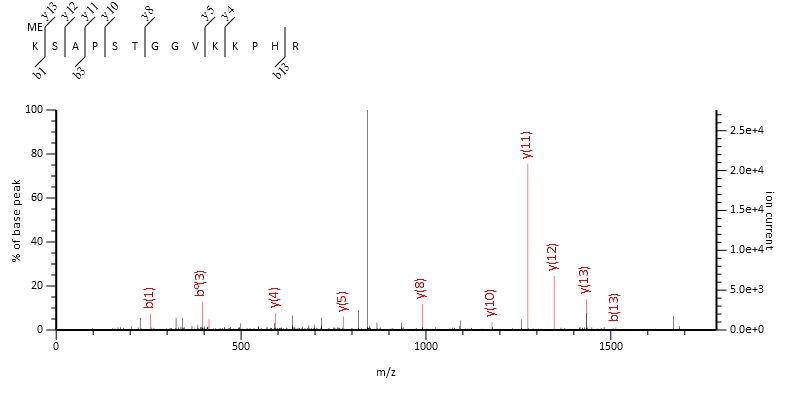 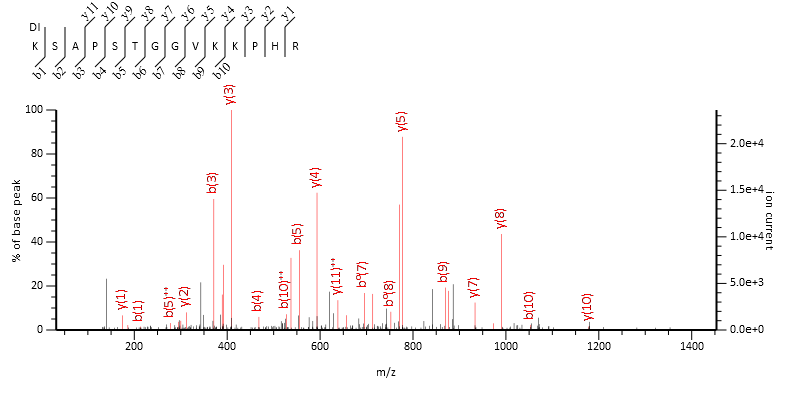 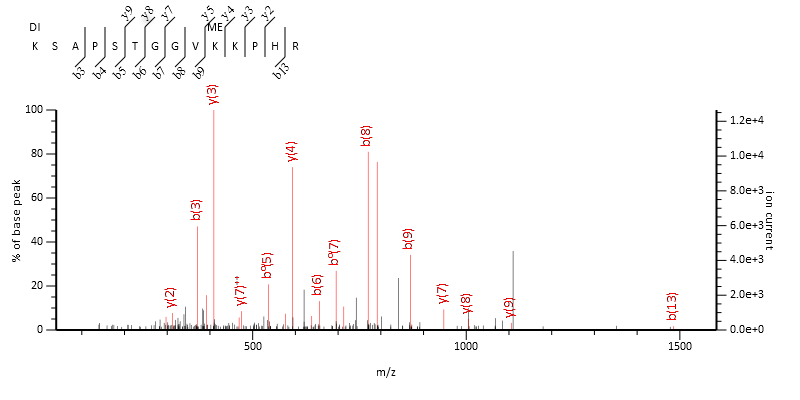 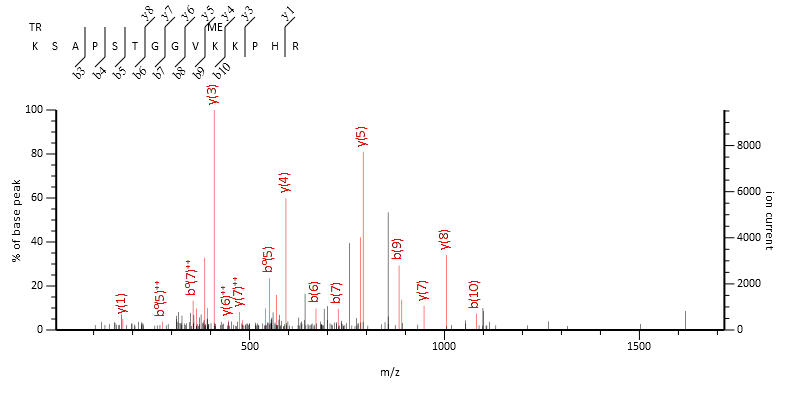 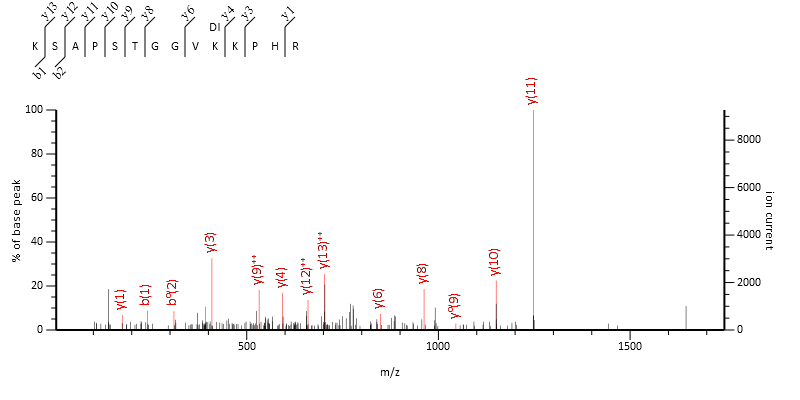 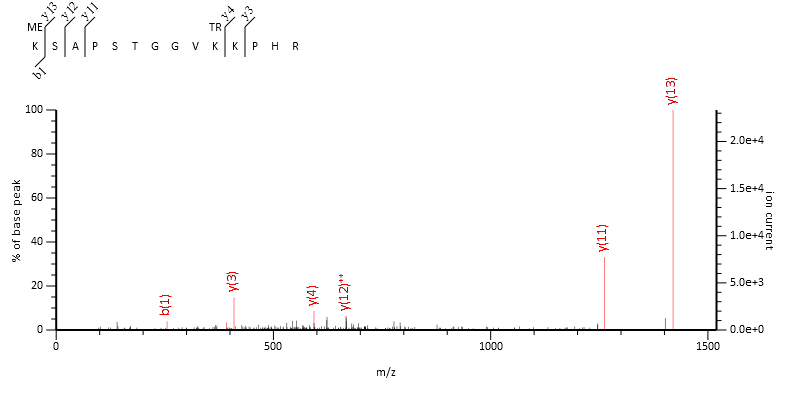 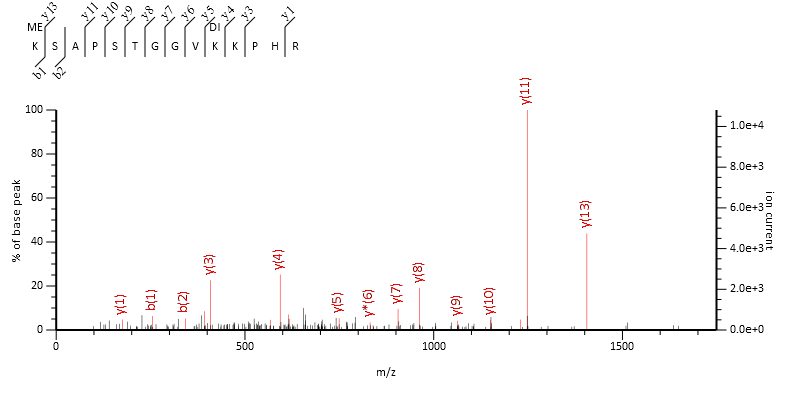 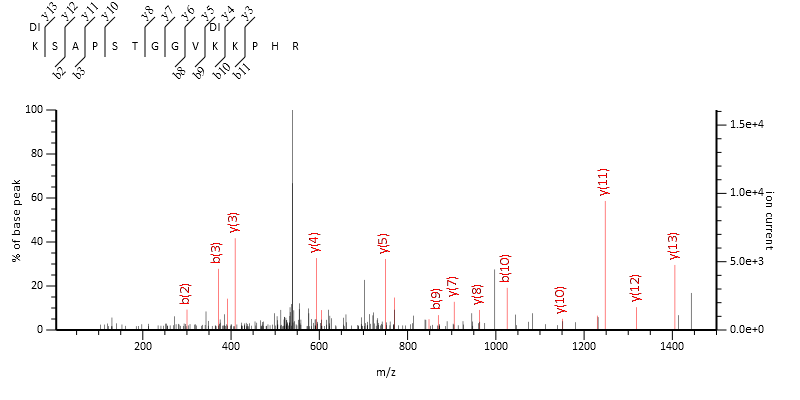 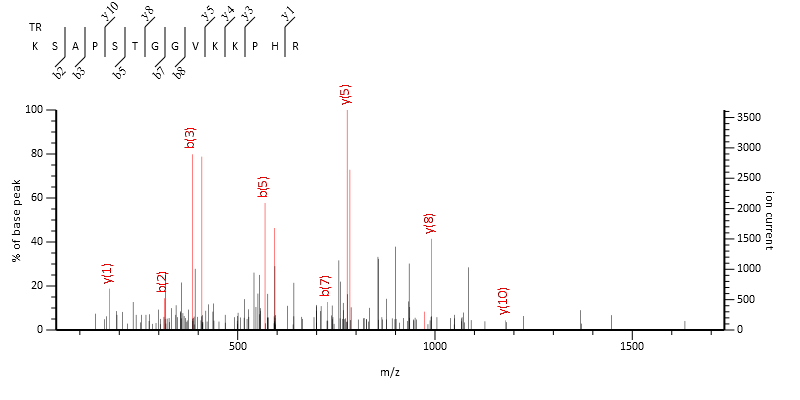 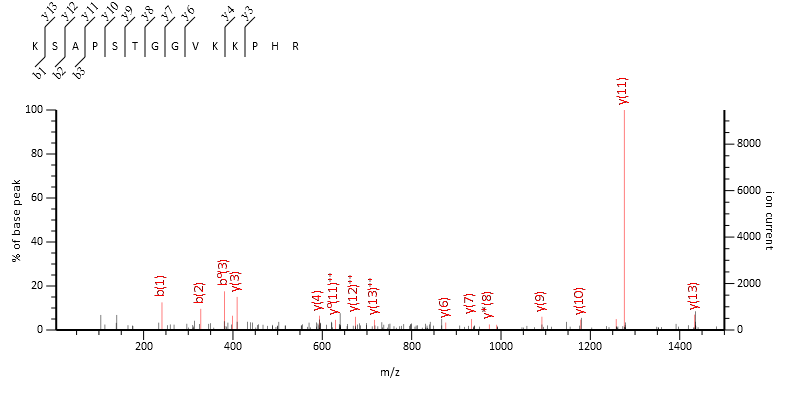 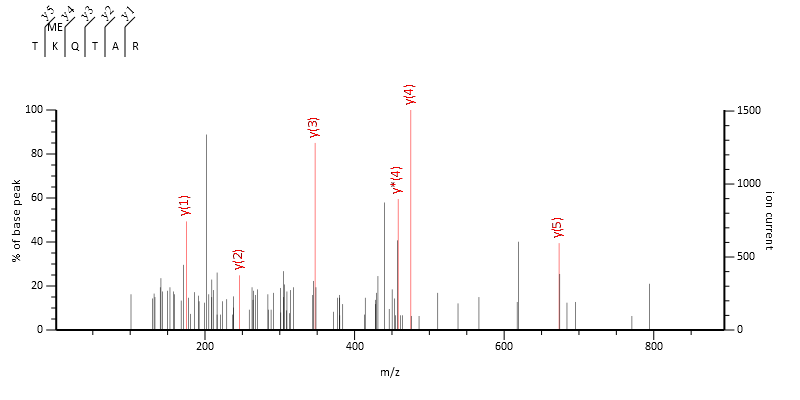 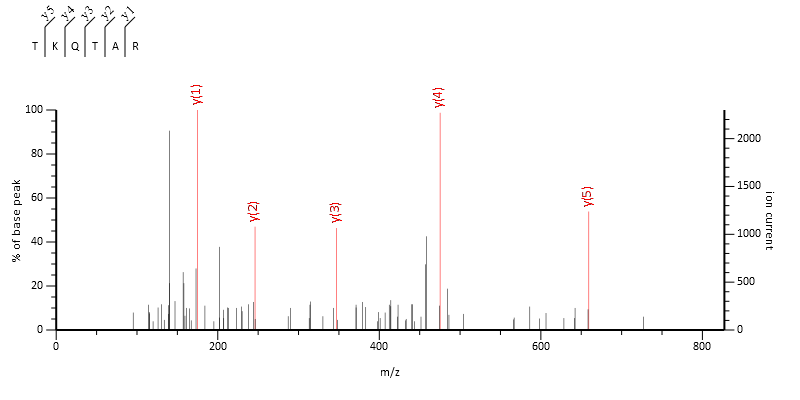 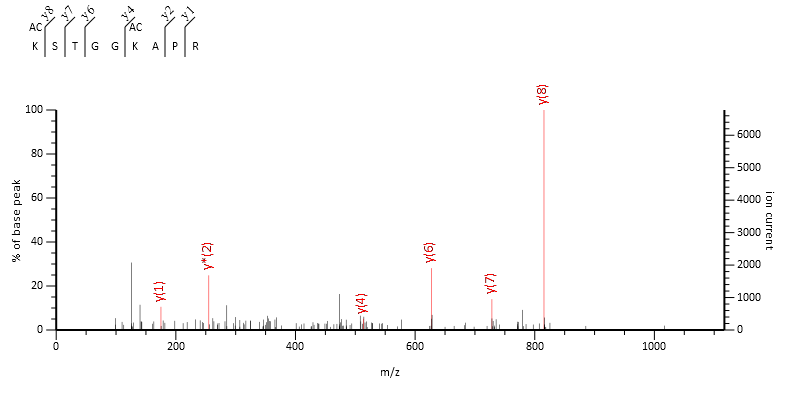 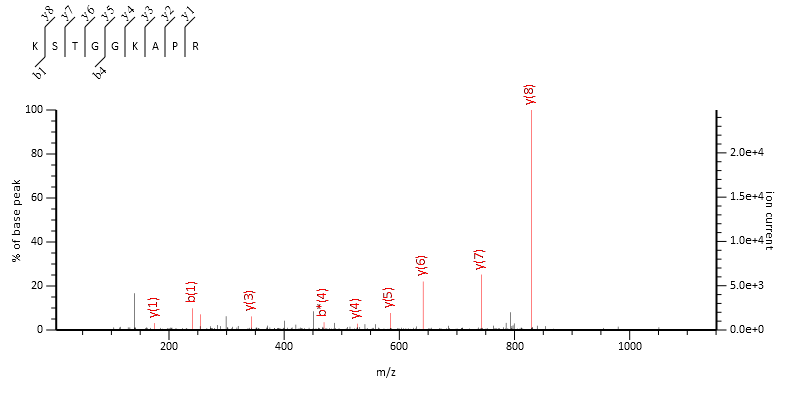 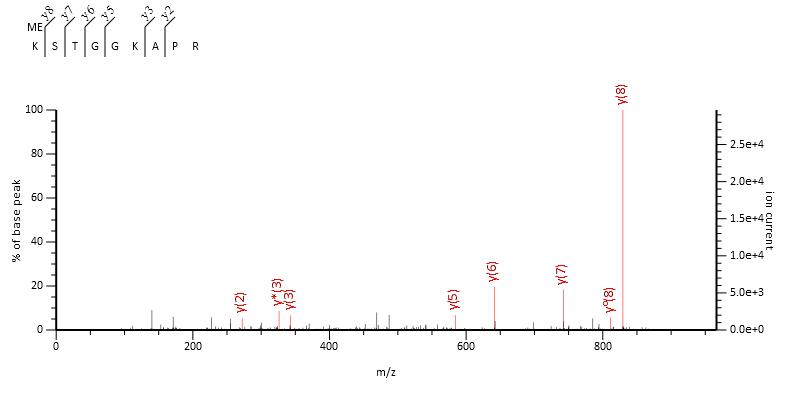 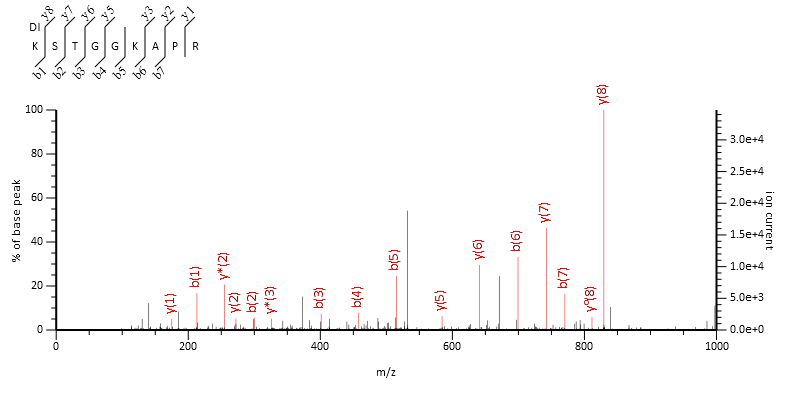 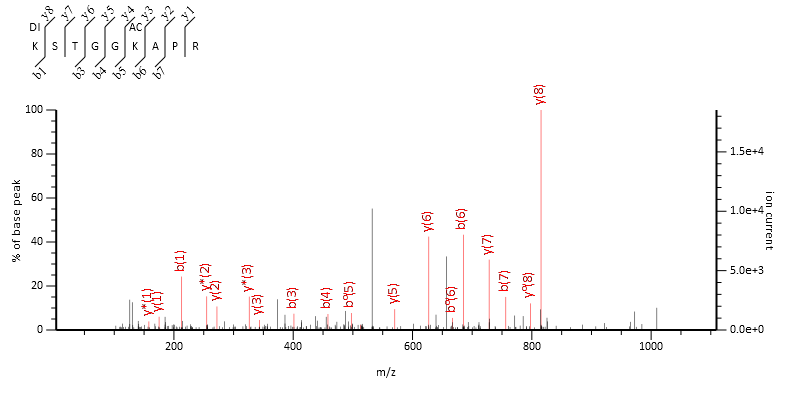 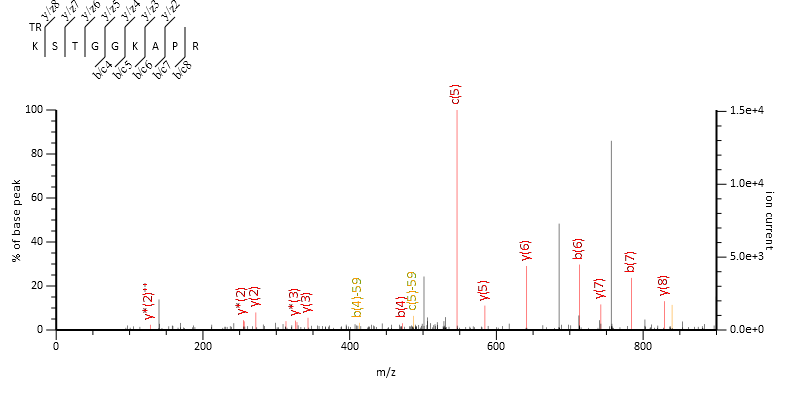 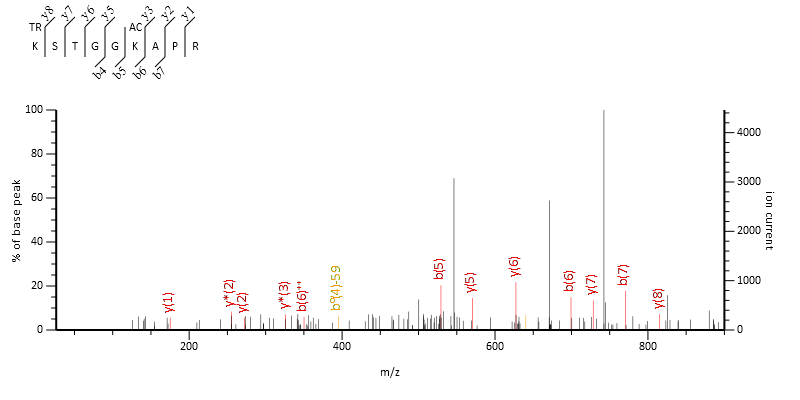 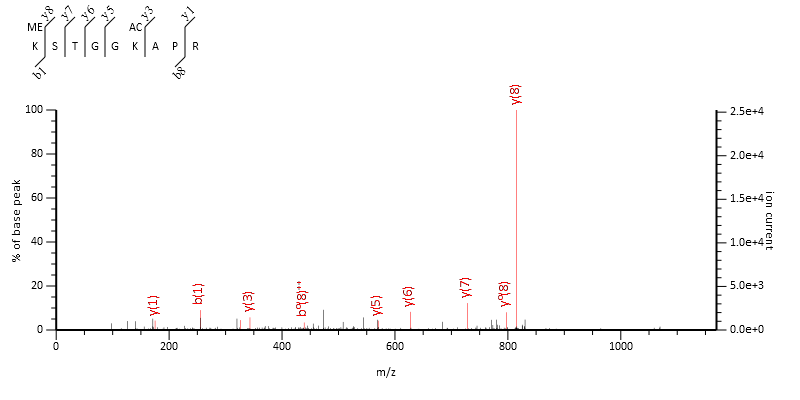 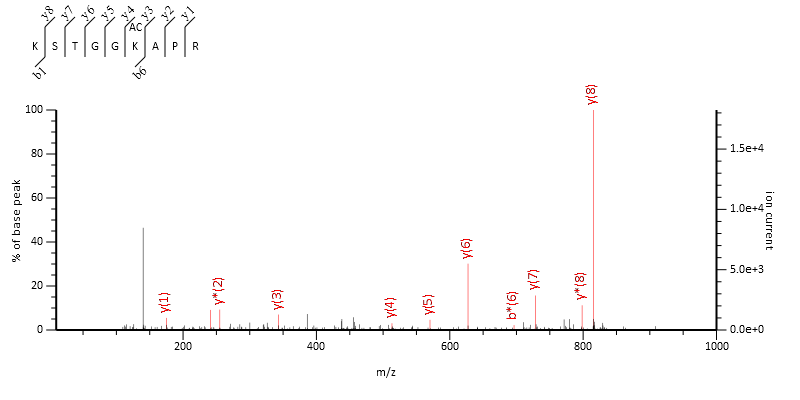 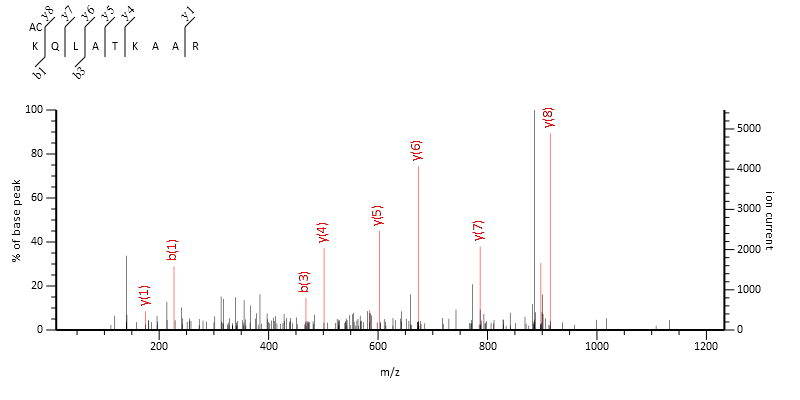 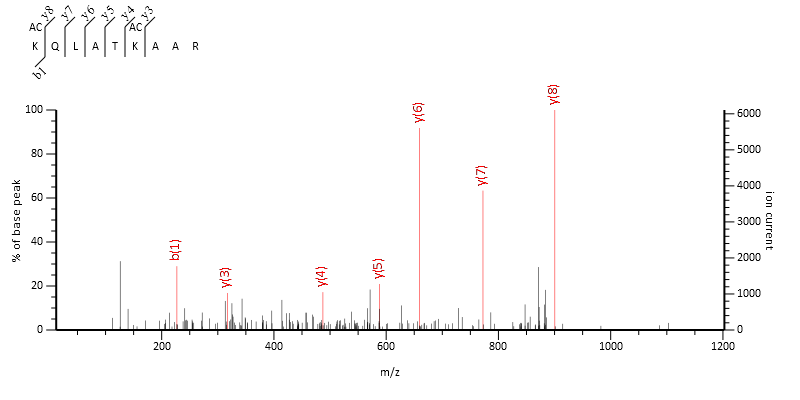 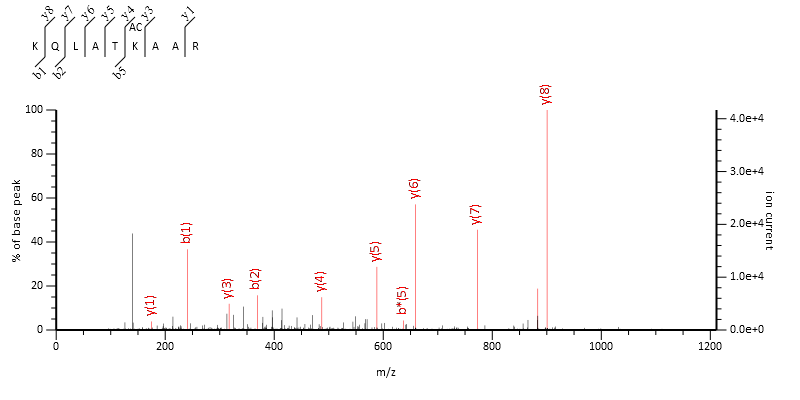 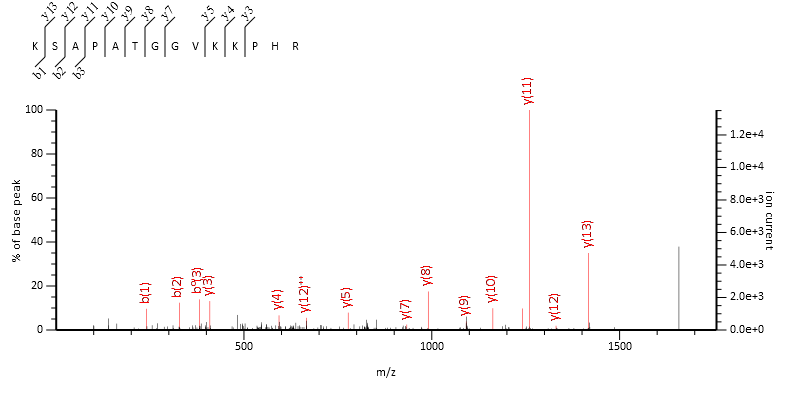 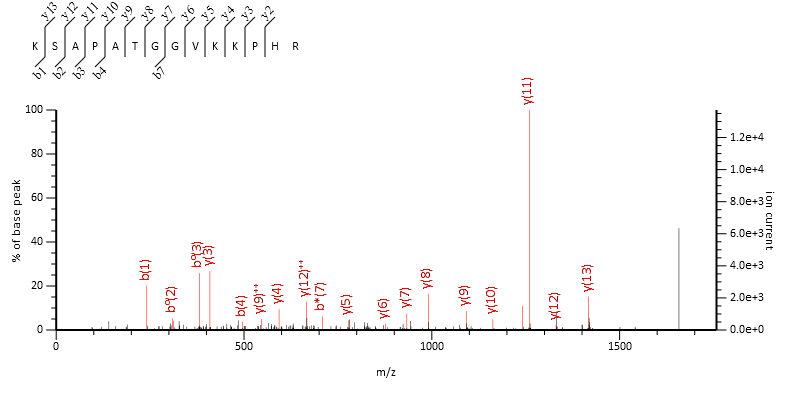 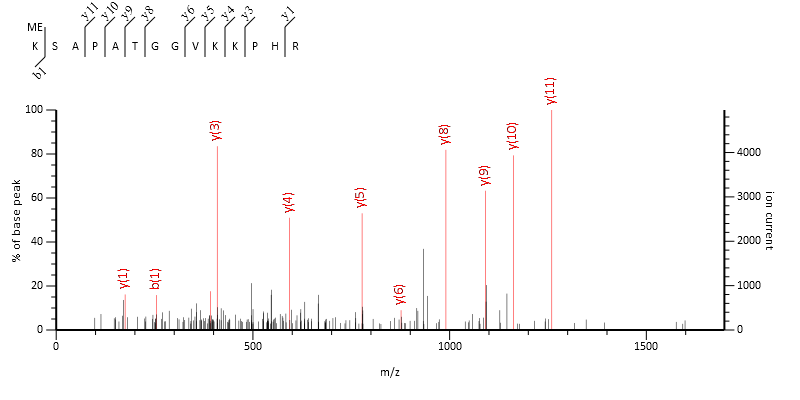 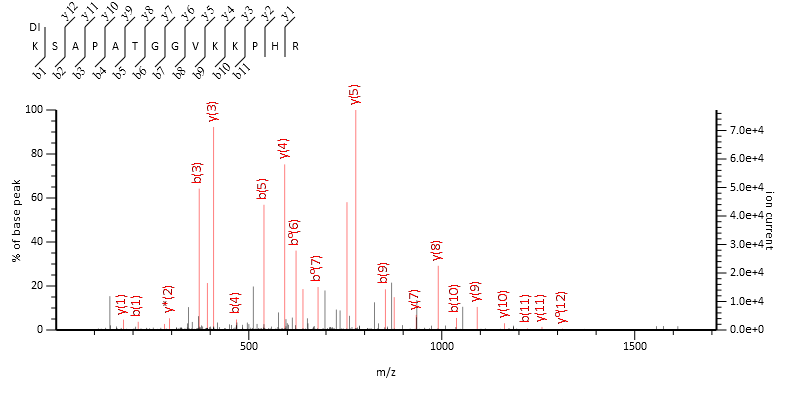 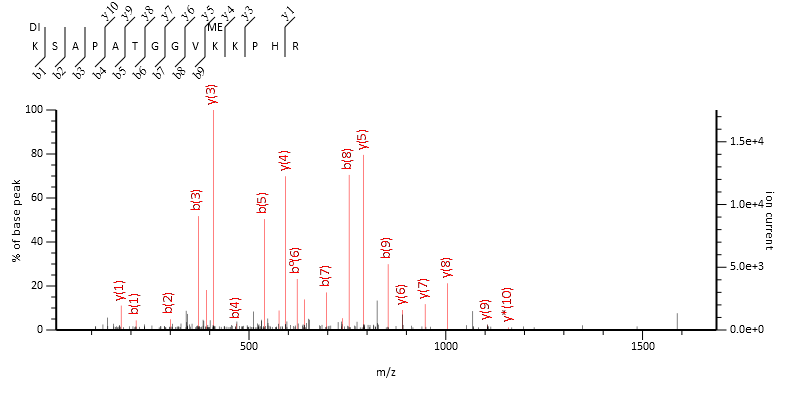 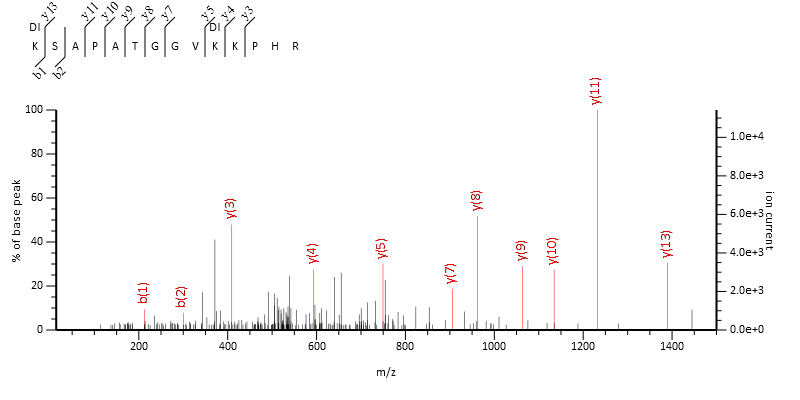 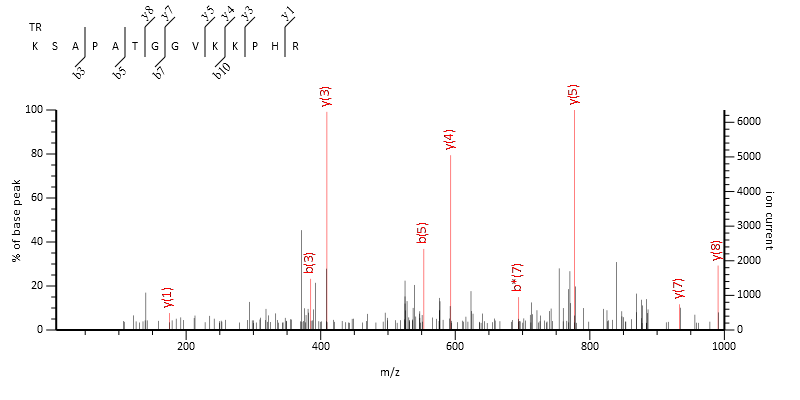 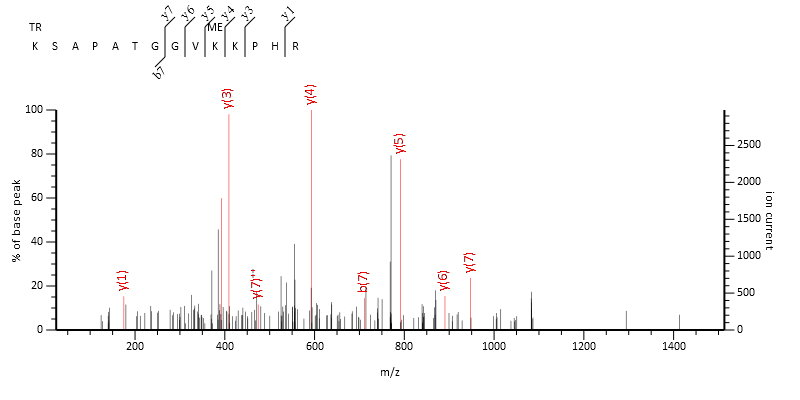 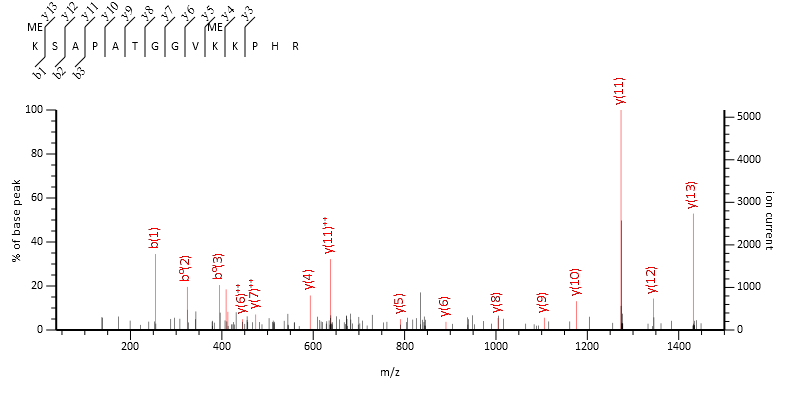 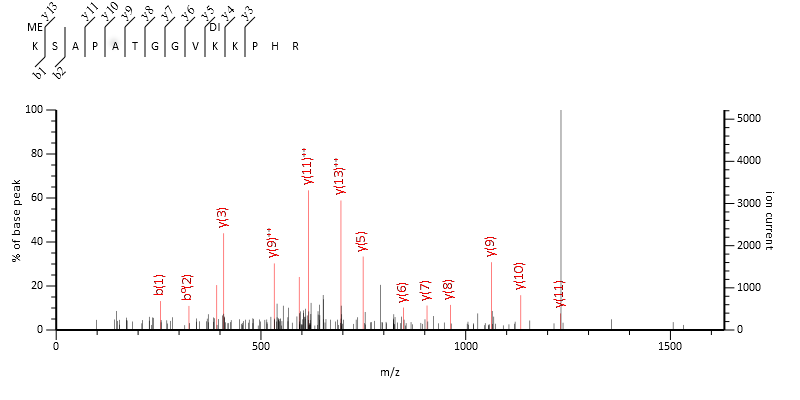 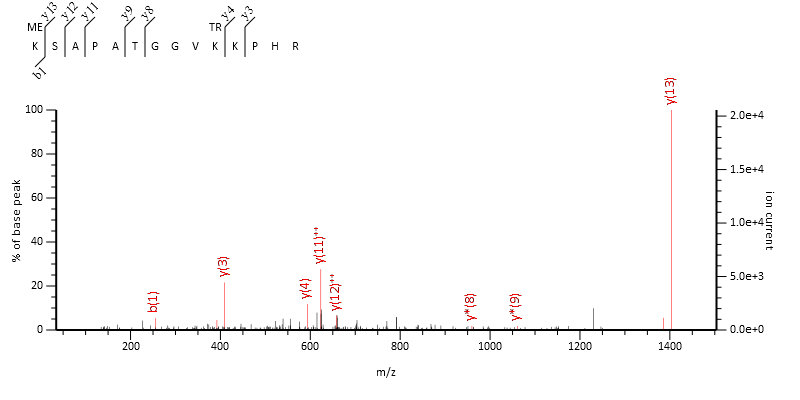 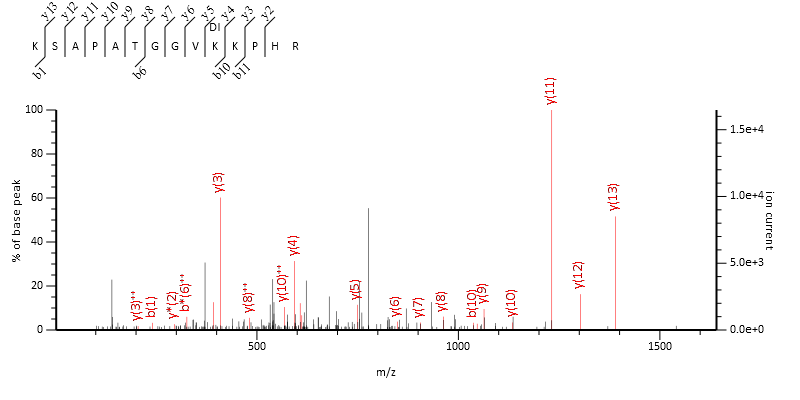 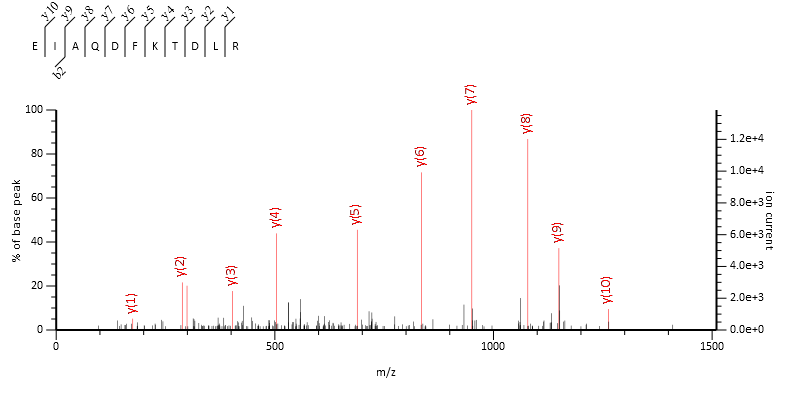 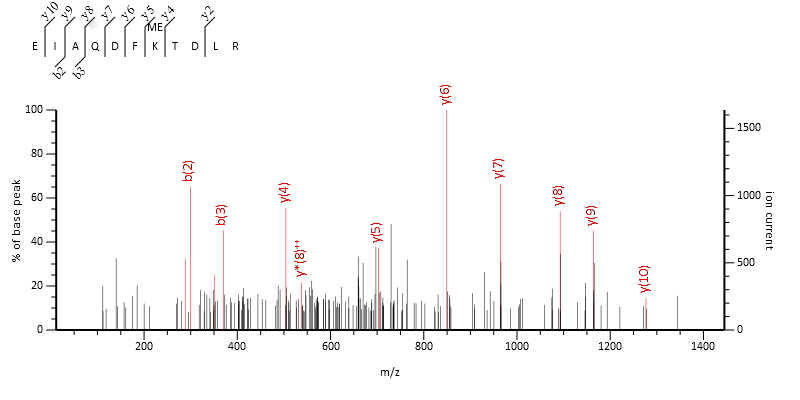 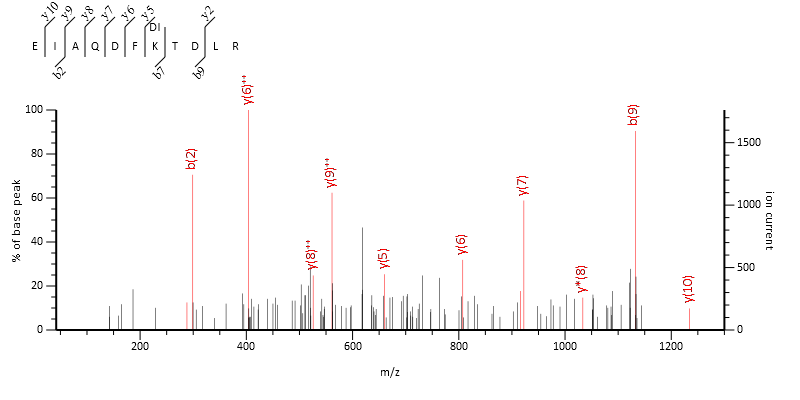 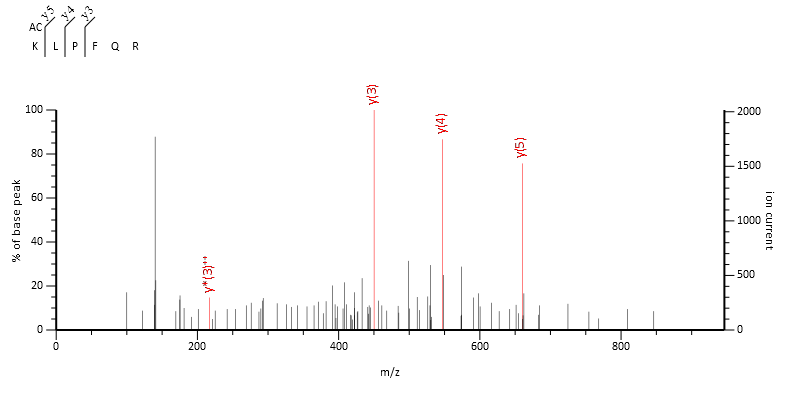 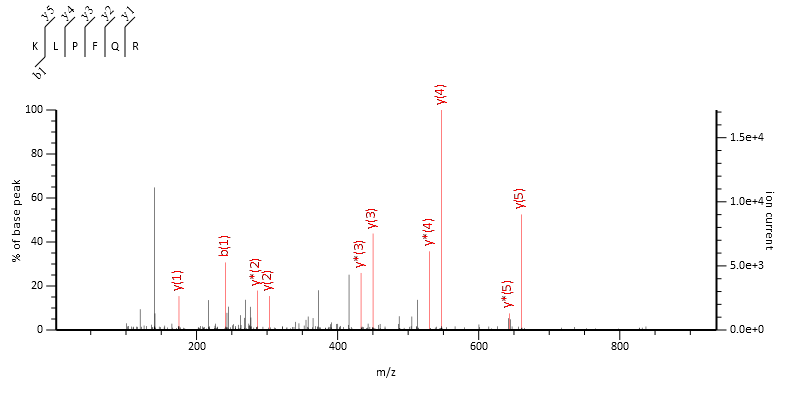 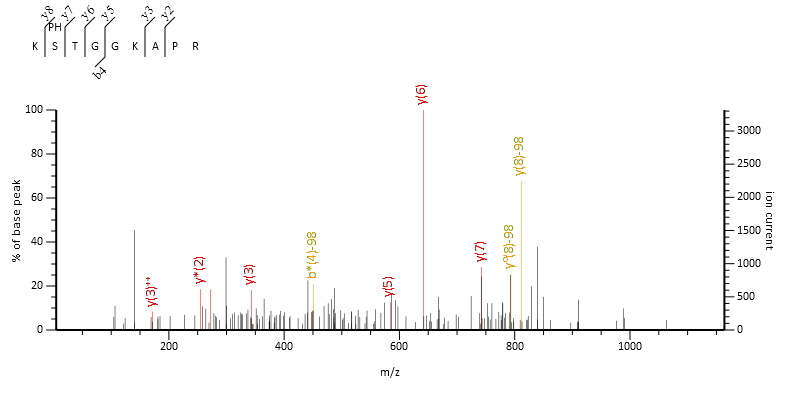 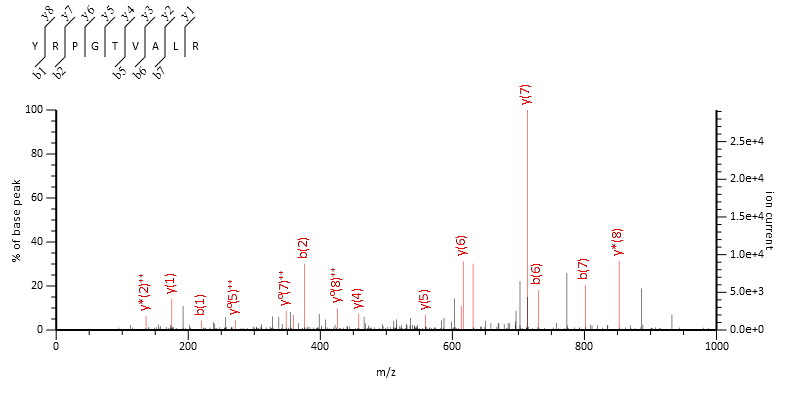 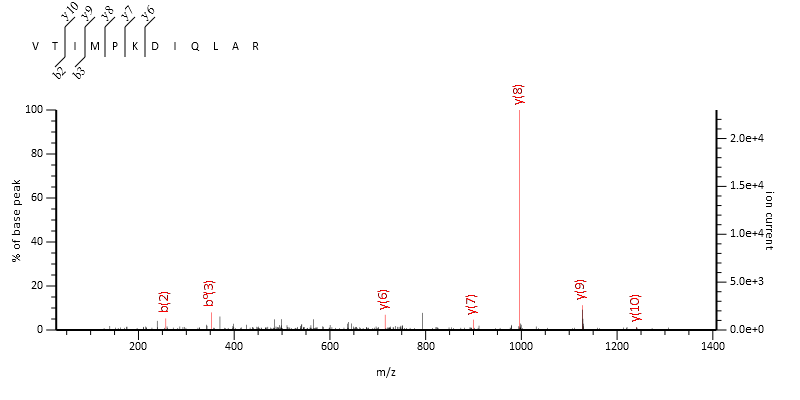 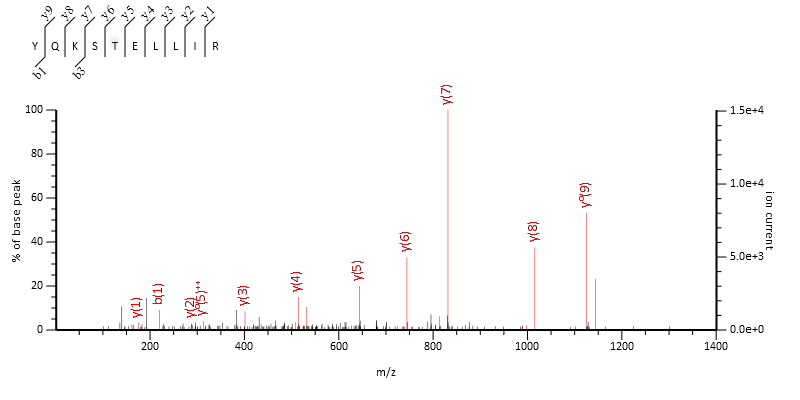 Histone peptides from Histone H4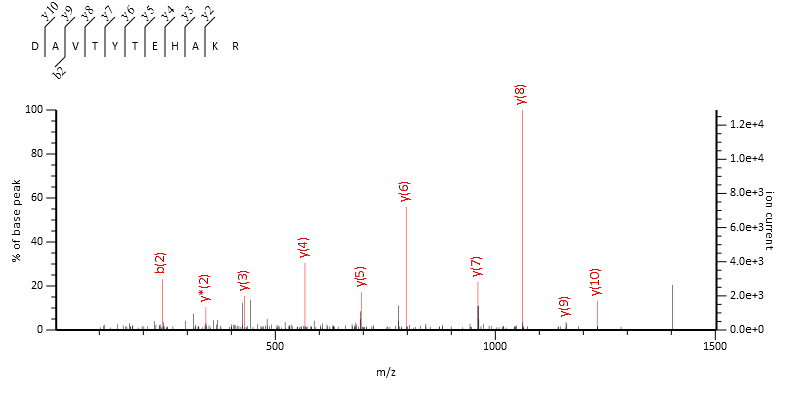 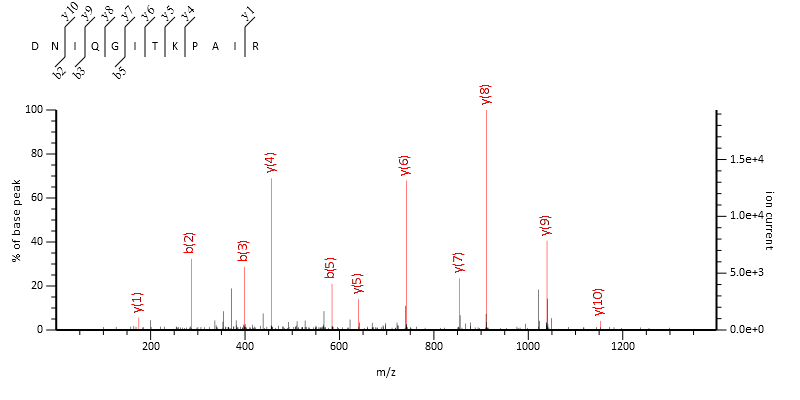 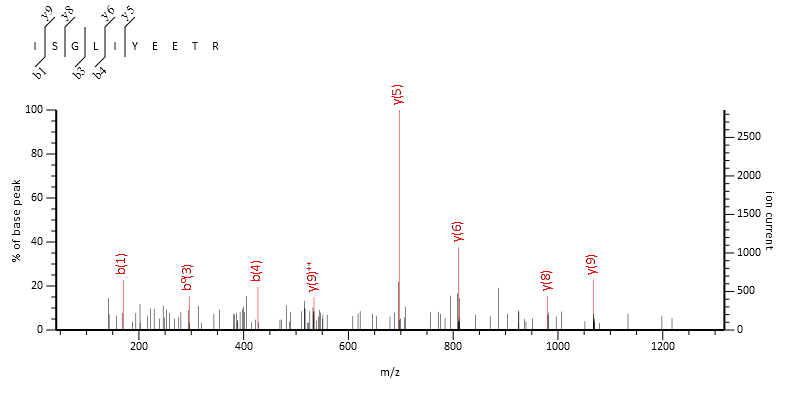 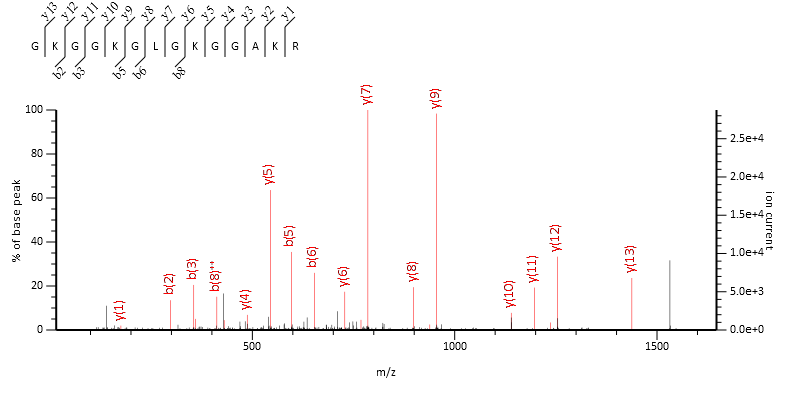 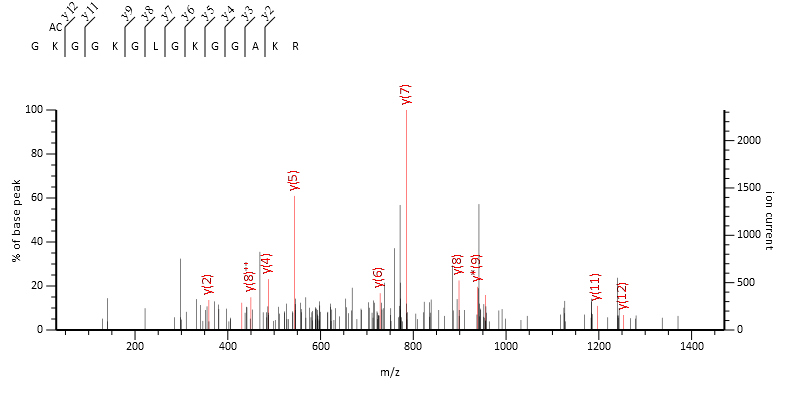 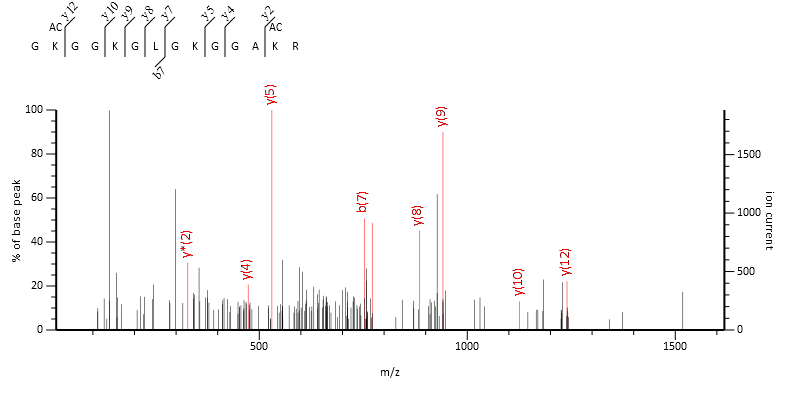 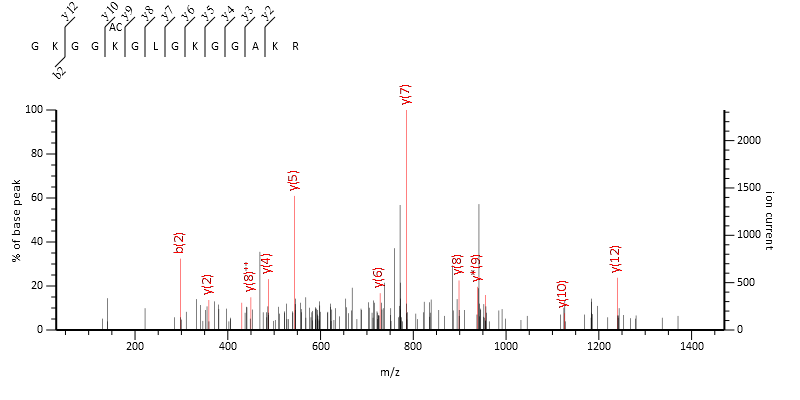 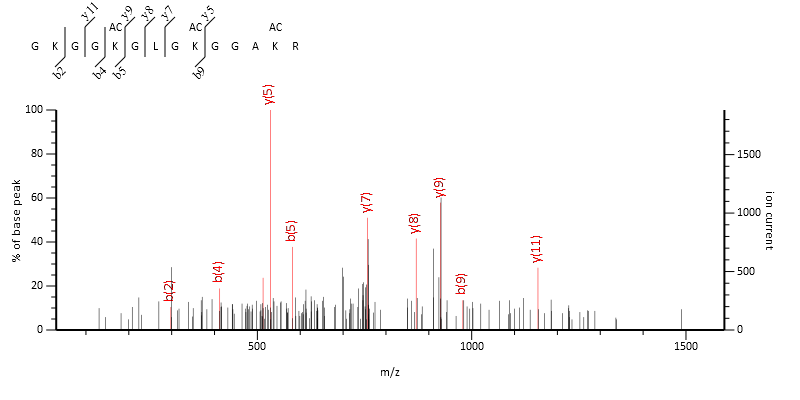 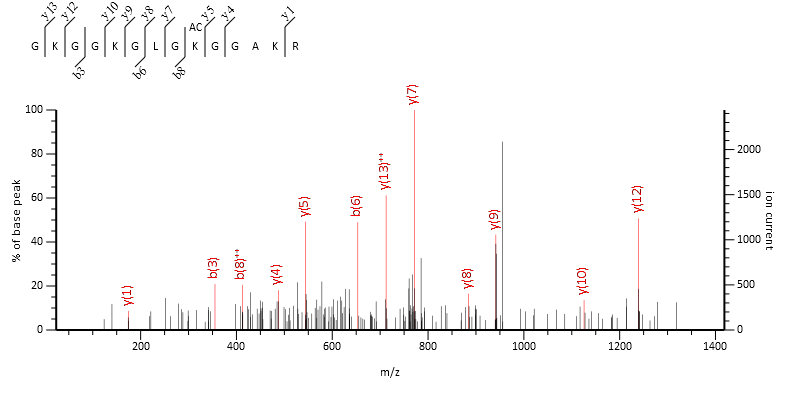 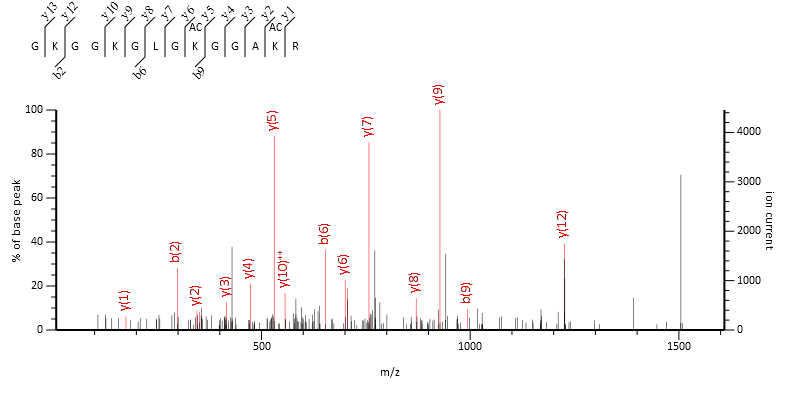 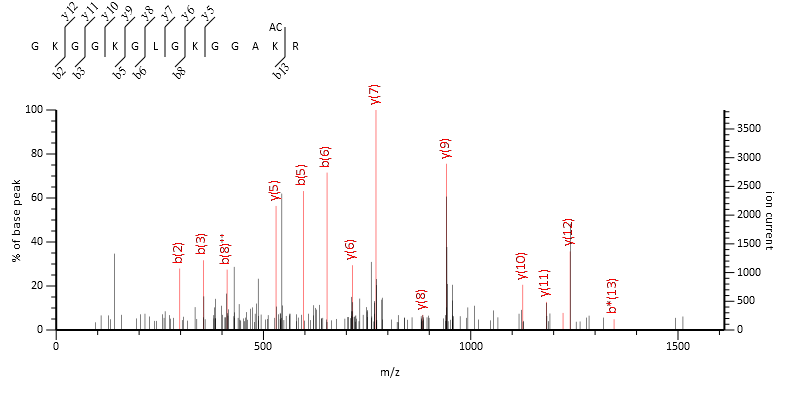 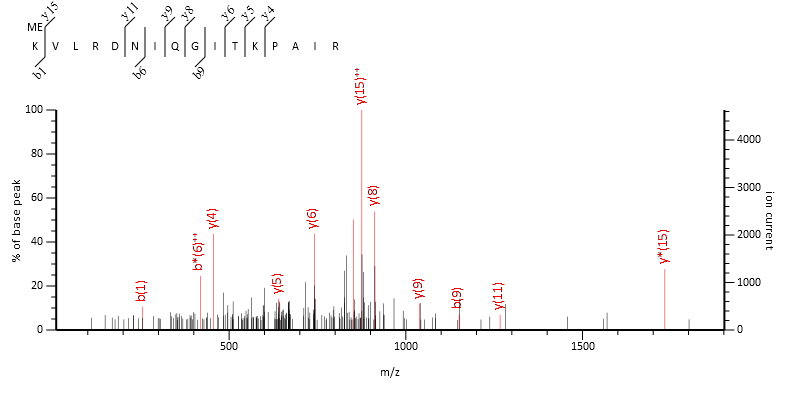 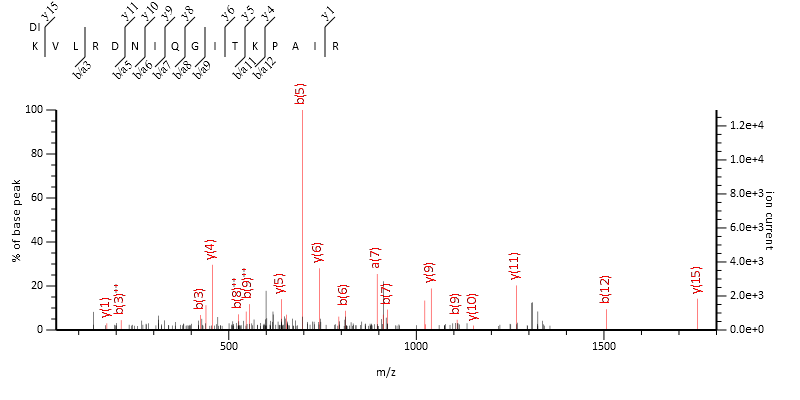 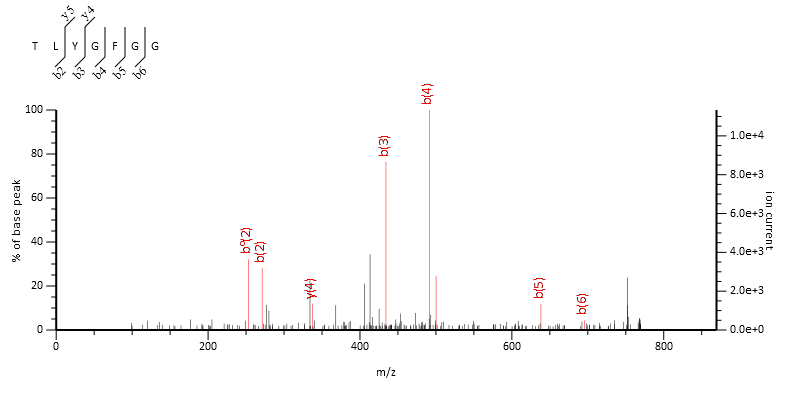 2D-LCroutinely quantfiable1D-LC (offline desalt)1D-LC (online desalt)TKQTAR*TKQTARKSTGGKAPRTKme1QTAR*TKme1QTARKme1STGGKAPRKSTGGKAPRKSTGGKAPRKme2STGGKAPRKme1STGGKAPRKme1STGGKAPRKme3STGGKAPRKme2STGGKAPRKme2STGGKAPRKacSTGGKAPRKme3STGGKAPRKme3STGGKAPRKSTGGKacAPRKacSTGGKAPRKacSTGGKAPRKme1STGGKacAPRKSTGGKacAPRKSTGGKacAPRKme2STGGKacAPRKme1STGGKacAPRKme1STGGKacAPRKme3STGGKacAPRKme2STGGKacAPRKme2STGGKacAPRKQLATKAARKme3STGGKacAPRKme3STGGKacAPRKme1QLATKAARKacSTGGKacAPR**KQLATKAARKacQLATKAARKSphTGGKAPR*Kme1QLATKAARKQLATKacAARKme2SphTGGKAPR*KacQLATKAARKacQLATKacAARKQLATKAARKQLATKacAARKme2SAPATGGVKKPHRKQLATphKAAR*KacQLATKacAARKme3SAPATGGVKKPHRKme1QLATKAARKSAPATGGVKKPHRKme2SAPATGGVKme1KPHRKacQLATKAARKme2SAPATGGVKKPHRKme2SAPATGGVKme2KPHRKQLATKacAARKme3SAPATGGVKKPHRYRPGTVALRKacQLATKacAARKme2SAPATGGVKme1KPHRKLFPQRKSAPATGGVKKPHRKme2SAPATGGVKme2KPHRGKGGKGLGKGGAKRKme1SAPATGGVKKPHRKme3SAPATGGVKme1KPHRGKGGKGLGKGGAKacRKme2SAPATGGVKKPHRYRPGTVALRGKGGKacGLGKGGAKacRKme3SAPATGGVKKPHRYQKSTELLIRGKGGKacGLGKacGGAKRKSAPATGGVKme2KPHR**EIAQDFKTDLRDNIQGITKPAIRKme1SAPATGGVKme1KPHRGKGGKGLGKGGAKRGVLKVFLENVIRKme1SAPATGGVKme2KPHRGKGGKGLGKGGAKacRAKAKTRKme1SAPATGGVKme3KPHRGKGGKacGLGKGGAKacRHLQLAIRKme2SAPATGGVKme1KPHRGKGGKGLGKacGGAKacRKGHYAERKme2SAPATGGVKme2KPHRGKGGKacGLGKacGGAKRAGLQFPVGRKme2SAPATGGVKme3KPHRDNIQGITKPAIRKme3SAPATGGVKme1KPHRAKAKSRKSphAPATGGVKKPHR*AKAKTRKme2SphAPATGGVKKPHR*HLQLAIRYRPGTVALRDNKKTRYQKSTELLIRGKTGGKARYEKSTELLIRKGHYAERKLFPQRGKacQGGKAREIAQDFKTDLRAGLQFPVGREIAQDFKme1TDLR*GKQGGKAREIAQDFKme2TDLRKSAGAAKRKSAPSTGGVKKPHR**KmeSAGAAKRKme1APSTGGVKKPHRKme2SAPSTGGVKKPHRKme3SAPSTGGVKKPHRKme1SAPSTGGVKme1KPHRKme1SAPSTGGVKme2KPHRKme1SAPSTGGVKme3KPHRKme2SAPSTGGVKme1KPHRKme2SAPSTGGVKme2KPHRKme2SAPSTGGVKme3KPHRKme3SAPSTGGVKme1KPHRGKGGKGLGKGGAKRGKGGKacGLGKGGAKRGKGGKGLGKacGGAKRGKGGKGLGKGGAKacRGKGGKacGLGKGGAKacRGKGGKGLGKacGGAKacRGKacGGKacGLGKacGGAKacRKme2VLRDNIQGITKPAIRDNIQGITKPAIRDNIQGITphKPAIR*DAVTYTEHAKRAKAKSRAKAKTRHLQLAIRDNKKTRGKTGGKARKGHYAERGKmeQGGKARGKacQGGKARAGLQFPVGRNDEELNKLLGRAGGKAGKDSGKAKTKAVSRAGGKAGKDSGKAKAKAVSRGKQGGKARHLQLAVRGGKKKSTKTSRKSAGAAKRKmeSAGAAKRSETAPAAPAAPAPAEKTPVKKKARSETAPAETATPAPVEKSPAKKKATKKAAGAGAAKRGAPAAATAPAPTAHKAKKAAPGAAGSRSTITSREIQTAVRLAHYNKR